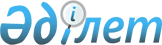 Талғар аудандық мәслихатының 2017 жылғы 27 желтоқсандағы "Талғар ауданының Талғар қаласы мен ауылдық округтерінің 2018-2020 жылдарға арналған бюджеттері туралы" № 23-121 шешіміне өзгерістер енгізу туралыАлматы облысы Талғар аудандық мәслихатының 2018 жылғы 30 қарашадағы № 37-173 шешімі. Алматы облысы Әділет департаментінде 2018 жылы 6 желтоқсанда № 4925 болып тіркелді
      2008 жылғы 4 желтоқсандағы Қазақстан Республикасы Бюджет кодексінің 106-бабының 4-тармағына, "Қазақстан Республикасындағы жергілікті мемлекеттік басқару және өзін-өзі басқару туралы" 2001 жылғы 23 қаңтардағы Қазақстан Республикасы Заңының 6-бабы 1-тармағының 1) тармақшасына сәйкес, Талғар аудандық мәслихаты ШЕШІМ ҚАБЫЛДАДЫ:
      1. Талғар аудандық мәслихатының "Талғар ауданының Талғар қаласы мен ауылдық округтерінің 2018-2020 жылдарға арналған бюджеттері туралы" 2017 жылғы 27 желтоқсандағы № 23-121 (Нормативтік құқықтық актілерді мемлекеттік тіркеу тізілімінде № 4486 тіркелген, 2018 жылғы 01 ақпанында Қазақстан Республикасы Нормативтік құқықтық актілерінің эталондық бақылау банкінде жарияланған) шешіміне келесі өзгерістер енгізілсін:
      көрсетілген шешімнің 1, 2, 3, 4, 5, 6, 7, 8, 9, 10, 11-тармақтары жаңа редакцияда баяндалсын:
      "1. 2018-2020 жылдарға арналған Талғар қаласының бюджеті тиісінше осы шешімнің 1, 2, 3-қосымшаларына сәйкес, оның ішінде 2018 жылға келесі көлемдерде бекітілсін:
      1) кірістер 786 350 мың теңге, оның ішінде:
      салықтық түсімдер 766 588 мың теңге;
      салықтық емес түсімдер 460 мың теңге;
      негізгі капиталды сатудан түсетін түсімдер 0 теңге;
      трансферттер түсімі 19 302 теңге, оның ішінде:
      ағымдағы нысаналы трансферттер 19 302 теңге;
      нысаналы даму трансферттері 0 теңге;
      2) шығындар 786 350 мың теңге;
      3) таза бюджеттік кредиттеу 0 теңге, оның ішінде:
      бюджеттік кредиттер 0 теңге;
      бюджеттік кредиттерді өтеу 0 теңге;
      4) қаржы активтерімен операциялар бойынша сальдо 0 тенге;
      5) бюджет тапшылығы (профициті) (-) 0 теңге;
      6) бюджет тапшылығын қаржыландыру (профицитін пайдалану) 0 теңге.";
      "2. 2018-2020 жылдарға арналған Алатау ауылдық округінің бюджеті тиісінше осы шешімнің 4, 5, 6-қосымшаларына сәйкес, оның ішінде 2018 жылға келесі көлемдерде бекітілсін:
      1) кірістер 150 643 мың теңге, оның ішінде:
      салықтық түсімдер 120 500 мың теңге;
      салықтық емес түсімдер 0 теңге;
      негізгі капиталды сатудан түсетін түсімдер 0 теңге;
      трансферттер түсімі 30 143 мың теңге, оның ішінде:
      ағымдағы нысаналы трансферттер 30 143 мың теңге;
      нысаналы даму трансферттері 0 теңге;
      2) шығындар 150 643 мың теңге;
      3) таза бюджеттік кредиттеу 0 теңге, оның ішінде:
      бюджеттік кредиттер 0 теңге;
      бюджеттік кредиттерді өтеу 0 теңге;
      4) қаржы активтерімен операциялар бойынша сальдо 0 тенге;
      5) бюджет тапшылығы (профициті) (-) 0 теңге;
      6) бюджет тапшылығын қаржыландыру (профицитін пайдалану) 0 теңге.";
      "3. 2018-2020 жылдарға арналған Белбұлақ ауылдық округінің бюджеті тиісінше осы шешімнің 7, 8, 9-қосымшаларына сәйкес, оның ішінде 2018 жылға келесі көлемдерде бекітілсін:
      1) кірістер 136 496 мың теңге, оның ішінде:
      салықтық түсімдер 116 807 мың теңге;
      салықтық емес түсімдер 212 мың теңге;
      негізгі капиталды сатудан түсетін түсімдер 0 теңге;
      трансферттер түсімі 19 477 мың теңге, оның ішінде:
      ағымдағы нысаналы трансферттер 19 477 мың теңге;
      нысаналы даму трансферттері 0 теңге;
      2) шығындар 136 496 мың теңге;
      3) таза бюджеттік кредиттеу 0 теңге, оның ішінде:
      бюджеттік кредиттер 0 теңге;
      бюджеттік кредиттерді өтеу 0 теңге;
      4) қаржы активтерімен операциялар бойынша сальдо 0 тенге;
      5) бюджет тапшылығы (профициті) (-) 0 теңге;
      6) бюджет тапшылығын қаржыландыру (профицитін пайдалану) 0 теңге.";
      "4. 2018-2020 жылдарға арналған Бесағаш ауылдық округінің бюджеті тиісінше осы шешімнің 10, 11, 12-қосымшаларына сәйкес, оның ішінде 2018 жылға келесі көлемдерде бекітілсін:
      1) кірістер 174 902 мың теңге, оның ішінде:
      салықтық түсімдер 147 102 мың теңге;
      салықтық емес түсімдер 36 мың теңге;
      негізгі капиталды сатудан түсетін түсімдер 0 теңге;
      трансферттер түсімі 27 764 мың теңге, оның ішінде:
      ағымдағы нысаналы трансферттер 27 764 мың теңге;
      нысаналы даму трансферттері 0 теңге;
      2) шығындар 174 902 мың теңге;
      3) таза бюджеттік кредиттеу 0 теңге, оның ішінде:
      бюджеттік кредиттер 0 теңге;
      бюджеттік кредиттерді өтеу 0 теңге;
      4) қаржы активтерімен операциялар бойынша сальдо 0 тенге;
      5) бюджет тапшылығы (профициті) (-) 0 теңге;
      6) бюджет тапшылығын қаржыландыру (профицитін пайдалану) 0 теңге.";
      "5. 2018-2020 жылдарға арналған Бесқайнар ауылдық округінің бюджеті тиісінше осы шешімнің 13, 14, 15-қосымшаларына сәйкес, оның ішінде 2018 жылға келесі көлемдерде бекітілсін:
      1) кірістер 26 039 мың теңге, оның ішінде:
      салықтық түсімдер 21 306 мың теңге;
      салықтық емес түсімдер 0 теңге;
      негізгі капиталды сатудан түсетін түсімдер 0 теңге;
      трансферттер түсімі 4 733 мың теңге, оның ішінде:
      ағымдағы нысаналы трансферттер 4 733 мың теңге;
      нысаналы даму трансферттері 0 теңге;
      2) шығындар 26 039 мың теңге;
      3) таза бюджеттік кредиттеу 0 теңге, оның ішінде:
      бюджеттік кредиттер 0 теңге;
      бюджеттік кредиттерді өтеу 0 теңге;
      4) қаржы активтерімен операциялар бойынша сальдо 0 тенге;
      5) бюджет тапшылығы (профициті) (-) 0 теңге;
      6) бюджет тапшылығын қаржыландыру (профицитін пайдалану) 0 теңге.";
      "6. 2018-2020 жылдарға арналған Гүлдала ауылдық округінің бюджеті тиісінше осы шешімнің 16, 17, 18-қосымшаларына сәйкес, оның ішінде 2018 жылға келесі көлемдерде бекітілсін:
      1) кірістер 101 534 мың теңге, оның ішінде:
      салықтық түсімдер 92 045 мың теңге;
      салықтық емес түсімдер 0 теңге;
      негізгі капиталды сатудан түсетін түсімдер 0 теңге;
      трансферттер түсімі 9 489 мың теңге, оның ішінде:
      ағымдағы нысаналы трансферттер 9 489 мың теңге;
      нысаналы даму трансферттері 0 теңге;
      2) шығындар 101 534 мың теңге;
      3) таза бюджеттік кредиттеу 0 теңге, оның ішінде:
      бюджеттік кредиттер 0 теңге;
      бюджеттік кредиттерді өтеу 0 теңге;
      4) қаржы активтерімен операциялар бойынша сальдо 0 тенге;
      5) бюджет тапшылығы (профициті) (-) 0 теңге;
      6) бюджет тапшылығын қаржыландыру (профицитін пайдалану) 0 теңге.";
      "7. 2018-2020 жылдарға арналған Кеңдала ауылдық округінің бюджеті тиісінше осы шешімнің 19, 20, 21-қосымшаларына сәйкес, оның ішінде 2018 жылға келесі көлемдерде бекітілсін:
      1) кірістер 94 303 мың теңге, оның ішінде:
      салықтық түсімдер 86 471 мың теңге;
      салықтық емес түсімдер 22 теңге;
      негізгі капиталды сатудан түсетін түсімдер 0 теңге;
      трансферттер түсімі 7 810 мың теңге, оның ішінде:
      ағымдағы нысаналы трансферттер 7 810 мың теңге;
      нысаналы даму трансферттері 0 теңге;
      2) шығындар 94 303 мың теңге;
      3) таза бюджеттік кредиттеу 0 теңге, оның ішінде:
      бюджеттік кредиттер 0 теңге;
      бюджеттік кредиттерді өтеу 0 теңге;
      4) қаржы активтерімен операциялар бойынша сальдо 0 тенге;
      5) бюджет тапшылығы (профициті) (-) 0 теңге;
      6) бюджет тапшылығын қаржыландыру (профицитін пайдалану) 0 теңге.";
      "8. 2018-2020 жылдарға арналған Қайнар ауылдық округінің бюджеті тиісінше осы шешімнің 22, 23, 24-қосымшаларына сәйкес, оның ішінде 2018 жылға келесі көлемдерде бекітілсін:
      1) кірістер 80 218 мың теңге, оның ішінде:
      салықтық түсімдер 59 049 мың теңге;
      салықтық емес түсімдер 0 теңге;
      негізгі капиталды сатудан түсетін түсімдер 0 теңге;
      трансферттер түсімі 21 169 мың теңге, оның ішінде:
      ағымдағы нысаналы трансферттер 21 169 мың теңге;
      нысаналы даму трансферттері 0 теңге;
      2) шығындар 80 218 мың теңге;
      3) таза бюджеттік кредиттеу 0 теңге, оның ішінде:
      бюджеттік кредиттер 0 теңге;
      бюджеттік кредиттерді өтеу 0 теңге;
      4) қаржы активтерімен операциялар бойынша сальдо 0 тенге;
      5) бюджет тапшылығы (профициті) (-) 0 теңге;
      6) бюджет тапшылығын қаржыландыру (профицитін пайдалану) 0 теңге.";
      "9. 2018-2020 жылдарға арналған Нұра ауылдық округінің бюджеті тиісінше осы шешімнің 25, 26, 27-қосымшаларына сәйкес, оның ішінде 2018 жылға келесі көлемдерде бекітілсін:
      1) кірістер 94 637 мың теңге, оның ішінде:
      салықтық түсімдер 32 494 мың теңге;
      салықтық емес түсімдер 0 мың теңге;
      негізгі капиталды сатудан түсетін түсімдер 0 теңге;
      трансферттер түсімі 62 143 мың теңге, оның ішінде:
      ағымдағы нысаналы трансферттер 62 143 мың теңге;
      нысаналы даму трансферттері 0 теңге;
      2) шығындар 94 637 мың теңге;
      3) таза бюджеттік кредиттеу 0 теңге, оның ішінде:
      бюджеттік кредиттер 0 мың теңге;
      бюджеттік кредиттерді өтеу 0 теңге;
      4) қаржы активтерімен операциялар бойынша сальдо 0 тенге;
      5) бюджет тапшылығы (профициті) (-) 0 теңге;
      6) бюджет тапшылығын қаржыландыру (профицитін пайдалану) 0 теңге.";
      "10. 2018-2020 жылдарға арналған Панфилов ауылдық округінің бюджеті тиісінше осы шешімнің 28, 29, 30-қосымшаларына сәйкес, оның ішінде 2018 жылға келесі көлемдерде бекітілсін:
      1) кірістер 200 885 мың теңге, оның ішінде:
      салықтық түсімдер 165 523 мың теңге;
      салықтық емес түсімдер 36 мың теңге;
      негізгі капиталды сатудан түсетін түсімдер 0 теңге;
      трансферттер түсімі 35 326 мың теңге, оның ішінде:
      ағымдағы нысаналы трансферттер 35 326 мың теңге;
      нысаналы даму трансферттері 0 теңге;
      2) шығындар 200 885 мың теңге;
      3) таза бюджеттік кредиттеу 0 теңге, оның ішінде:
      бюджеттік кредиттер 0 теңге;
      бюджеттік кредиттерді өтеу 0 теңге;
      4) қаржы активтерімен операциялар бойынша сальдо 0 тенге;
      5) бюджет тапшылығы (профициті) (-) 0 теңге;
      6) бюджет тапшылығын қаржыландыру (профицитін пайдалану) 0 теңге.";
      "11. 2018-2020 жылдарға арналған Тұздыбастау ауылдық округінің бюджеті тиісінше осы шешімнің 31, 32, 33-қосымшаларына сәйкес, оның ішінде 2018 жылға келесі көлемдерде бекітілсін:
      1) кірістер 188 867 мың теңге, оның ішінде:
      салықтық түсімдер 150 805 мың теңге;
      салықтық емес түсімдер 24 мың теңге;
      негізгі капиталды сатудан түсетін түсімдер 0 теңге;
      трансферттер түсімі 38 038 мың теңге, оның ішінде:
      ағымдағы нысаналы трансферттер 38 038 мың теңге;
      нысаналы даму трансферттері 0 теңге;
      2) шығындар 188 867 мың теңге;
      3) таза бюджеттік кредиттеу 0 теңге, оның ішінде:
      бюджеттік кредиттер 0 теңге;
      бюджеттік кредиттерді өтеу 0 теңге;
      4) қаржы активтерімен операциялар бойынша сальдо 0 тенге;
      5) бюджет тапшылығы (профициті) (-) 0 теңге;
      6) бюджет тапшылығын қаржыландыру (профицитін пайдалану) 0 теңге.".
      2. Көрсетілген шешімнің 1, 4, 7, 10, 13, 16, 19, 22, 25, 28, 31-қосымшалары тиісінше осы шешімнің 1, 2, 3, 4, 5, 6, 7, 8, 9, 10, 11-қосымшаларына сәйкес жаңа редакцияда баяндалсын.
      3. Осы шешімнің орындалуын бақылау Талғар аудандық мәслихатының "Әлеуметтік-экономикалық дамыту, тарифтік саясат, шағын және орта кәсіпкерлікті дамыту және бюджет мәселелері жөніндегі" тұрақты комиссиясына жүктелсін.
      4. Осы шешім 2018 жылғы 1 қаңтардан бастап қолданысқа енгізіледі. 2018 жылға арналған Талғар қаласының бюджеті 2018 жылға арналған Алатау ауылдық округінің бюджеті 2018 жылға арналған Белбұлақ ауылдық округінің бюджеті 2018 жылға арналған Бесағаш ауылдық округінің бюджеті 2018 жылға арналған Бесқайнар ауылдық округінің бюджеті 2018 жылға арналған Гүлдала ауылдық округінің бюджеті 2018 жылға арналған Кеңдала ауылдық округінің бюджеті 2018 жылға арналған Қайнар ауылдық округінің бюджеті 2018 жылға арналған Нұра ауылдық округінің бюджеті 2018 жылға арналған Панфилов ауылдық округінің бюджеті 2018 жылға арналған Тұздыбастау ауылдық округінің бюджеті
					© 2012. Қазақстан Республикасы Әділет министрлігінің «Қазақстан Республикасының Заңнама және құқықтық ақпарат институты» ШЖҚ РМК
				
      Талғар аудандық мәслихатының

      сессия төрағасы

Б. Құдабаев

      Талғар аудандық

      мәслихатының хатшысы

Ж. Еңкебайұлы
Талғар аудандық мәслихатының 2018 жылғы "30" қарашадағы "Талғар аудандық мәслихатының 2017 жылғы 27 желтоқсандағы "Талғар ауданының Талғар қаласы мен ауылдық округтерінің 2018-2020 жылдарға арналған бюджеттері туралы" № 23-121 шешіміне өзгерістер енгізу туралы" № 37-173 шешіміне 1-қосымшаТалғар аудандық мәслихатының 2017 жылғы 27 желтоқсандағы "Талғар ауданының Талғар қаласы мен ауылдық округтерінің 2018-2020 жылдарға арналған бюджеттері туралы" № 23-121 шешіміне 1-қосымша
Санаты
Санаты
Санаты
Санаты
Санаты
Сомасы (мың теңге) 
Сыныбы
Сыныбы
Сыныбы
Сыныбы
Сомасы (мың теңге) 
Ішкі сыныбы
Ішкі сыныбы
Ішкі сыныбы
Сомасы (мың теңге) 
Атауы
Сомасы (мың теңге) 
1. Кiрiстер
786350
1
Салықтық түсімдер
766588
01
Табыс салығы
325649
2
Жеке табыс салығы
325649
04
Меншiкке салынатын салықтар 
439687
1
Мүлiкке салынатын салықтар
13658
3
Жер салығы
22364
4
Көлiк құралдарына салынатын салық
403665
05
Тауарларға ,жұмыстарға және қызметтерге салынатын ішкі салықтар
1252
4
Кәсiпкерлiк және кәсiби қызметтi жүргiзгені үшiн алынатын алымдар
1252
2
Салықтық емес түсiмдер
460
04
Мемлекеттік бюджеттен қаржыландырылатын, сондай-ақ Қазақстан Республикасының Ұлттық Банкінің бюджетінен (шығыстар сметасынан) ұсталатын және қаржыландырылатын мемлекеттік макемелер салатын айыппұлдар, өсімпұлдар, санкциялар, өндіріп алулар
460
1
Мұнай секторы ұйымдарынан және жәбірленушілерге өтемақы қорына түсетін түсімдерді қоспағанда, мемлекеттік бюджеттен қаржыландырылатын, сондай-ақ Қазақстан Республикасы Ұлттық Банкінің бюджетінен (шығыстар сметасынан) қамтылатын және қаржыландырылатын мемлекеттік мекемелер салатын айыппұлдар, өсімпұлдар, санкциялар, өндіріп алулар
460
4
Трансферттердің түсімдері
19302
02
Мемлекеттік басқарудың жоғары тұрған органдарынан түсетін трансферттер
19302
3
Аудандардың (облыстық маңызы бар қаланың) бюджетінен трансферттер
19302
Функционалдық топ
Функционалдық топ
Функционалдық топ
Функционалдық топ
Функционалдық топ
Сомасы (мың теңге)
Кіші функция
Кіші функция
Кіші функция
Кіші функция
Сомасы (мың теңге)
Бюджеттік бағдарламалардың әкімшісі
Бюджеттік бағдарламалардың әкімшісі
Бюджеттік бағдарламалардың әкімшісі
Сомасы (мың теңге)
Бағдарлама
Бағдарлама
Сомасы (мың теңге)
Атауы
Сомасы (мың теңге)
2. Шығындар
786350
01
Жалпы сипаттағы мемлекеттiк қызметтер 
27116
1
Мемлекеттiк басқарудың жалпы функцияларын орындайтын өкiлдi, атқарушы және басқа органдар
26866
124
Аудандық маңызы бар қала, ауыл, кент, ауылдық округ әкімінің аппараты
26866
001
Аудандық маңызы бар қала, ауыл, кент, ауылдық округ әкімінің қызметін қамтамасыз ету жөніндегі қызметтер
26066
022
Мемлекеттік органның күрделі шығыстары
800
2
Қаржылық қызмет
250
124
Аудандық маңызы бар қала, ауыл, кент, ауылдық округ әкімінің аппараты
250
053
Аудандық маңызы бар қаланың, ауылдың, кенттің, ауылдық округтің коммуналдық мүлкін басқару
250
04
Бiлiм беру
146056
1
Мектепке дейiнгi тәрбие және оқыту
144698
124
Аудандық маңызы бар қала, ауыл, кент, ауылдық округ әкімінің аппараты
144698
004
Мектепке дейінгі тәрбиелеу және оқыту және мектепке дейінгі тәрбиелеу және оқыту ұйымдарында медициналық қызмет көрсетуді ұйымдастыру
144698
2
Бастауыш, негізгі орта және жалпы орта білім беру
1358
124
Аудандық маңызы бар қала, ауыл, кент, ауылдық округ әкімінің аппараты
1358
005
Ауылдық жерлерде оқушыларды жақын жердегі мектепке дейін тегін алып баруды және одан алып қайтуды ұйымдастыру
1358
07
Тұрғын үй-коммуналдық шаруашылық
70778
3
Елді-мекендерді көркейту
70778
124
Аудандық маңызы бар қала, ауыл, кент, ауылдық округ әкімінің аппараты
70778
008
Елді мекендердегі көшелерді жарықтандыру
24209
009
Елді мекендердің санитариясын қамтамасыз ету
3259
010
Жерлеу орындарын ұстау және туыстары жоқ адамдарды жерлеу
1804
011
Елді мекендерді абаттандыру мен көгалдандыру
41506
13
Басқалар
0
9
Басқалар
0
124
Аудандық маңызы бар қала, ауыл, кент, ауылдық округ әкімінің аппараты
0
040
Өңірлерді дамытудың 2020 жылға дейінгі бағдарламасы шеңберінде өңірлерді экономикалық дамытуға жәрдемдесу бойынша шараларды іске асыруға ауылдық елді мекендерді жайластыруды шешуге арналған іс-шараларды іске асыру
0
15
Трансферттер
542400
1
Трансферттер
542400
124
Аудандық маңызы бар қала, ауыл, кент, ауылдық округ әкімінің аппараты
542400
043
Бюджеттік алып коюлар
542400
3. Таза бюджеттік кредиттеу
0
Бюджеттік кредиттер
0
Санаты
Санаты
Санаты
Санаты
Санаты
Сомасы (мың теңге)
 Сыныбы
 Сыныбы
 Сыныбы
 Сыныбы
Сомасы (мың теңге)
Ішкі сыныбы
Ішкі сыныбы
Ішкі сыныбы
Сомасы (мың теңге)
Атауы
Сомасы (мың теңге)
 Бюджеттік кредиттерді өтеу
0
5
 Бюджеттік кредиттерді өтеу
0
01
 Бюджеттік кредиттерді өтеу
0
1
Мемлекеттік бюджеттен берілген бюджеттік кредиттерді өтеу
0
13
Жеке тұлғаларға жергілікті бюджеттен берілген бюджеттік кредиттерді өтеу
0
Функционалдық топ
Функционалдық топ
Функционалдық топ
Функционалдық топ
Функционалдық топ
Сомасы (мың теңге)
Кіші функция
Кіші функция
Кіші функция
Кіші функция
Сомасы (мың теңге)
Бюджеттік бағдарламалардың әкімшісі
Бюджеттік бағдарламалардың әкімшісі
Бюджеттік бағдарламалардың әкімшісі
Сомасы (мың теңге)
Бағдарлама
Бағдарлама
Сомасы (мың теңге)
Атауы
Сомасы (мың теңге)
4. Қаржы активтерімен операциялар бойынша сальдо
0
Санаты
Санаты
Санаты
Санаты
Санаты
Сомасы (мың теңге)
 Сыныбы
 Сыныбы
 Сыныбы
 Сыныбы
Сомасы (мың теңге)
Ішкі сыныбы
Ішкі сыныбы
Ішкі сыныбы
Сомасы (мың теңге)
Атауы
Сомасы (мың теңге)
6
Мемлекеттің қаржы активтерін сатудан түсетін түсімдер
0
Санаты
Санаты
Санаты
Санаты
Санаты
Сомасы (мың теңге)
 Сыныбы
 Сыныбы
 Сыныбы
 Сыныбы
Сомасы (мың теңге)
Ішкі сыныбы
Ішкі сыныбы
Ішкі сыныбы
Сомасы (мың теңге)
Атауы
Сомасы (мың теңге)
5. Бюджет тапшылығы (профициті)
0
6. Бюджеттің тапшылығын қаржыландыру (профицитті пайдалану)
0
7
Қарыздар түсімі
0
01
Мемлекеттік ішкі қарыздар
0
2
Қарыз алу келісім-шарттары
0
03
Ауданның (облыстық маңызы бар қаланың) жергілікті атқарушы органы алатын қарыздар
0
Функционалдық топ
Функционалдық топ
Функционалдық топ
Функционалдық топ
Функционалдық топ
Сомасы (мың теңге)
Кіші функция
Кіші функция
Кіші функция
Кіші функция
Сомасы (мың теңге)
Бюджеттік бағдарламалардың әкімшісі
Бюджеттік бағдарламалардың әкімшісі
Бюджеттік бағдарламалардың әкімшісі
Сомасы (мың теңге)
Бағдарлама
Бағдарлама
Сомасы (мың теңге)
Атауы
Сомасы (мың теңге)
Қарыздарды өтеу
0
16
Қарыздарды өтеу
0
1
Қарыздарды өтеу
0
452
Ауданның (облыстық маңызы бар қаланың) қаржы бөлімі
0
008
Жергілікті атқарушы органның жоғары тұрған бюджет алдындағы борышын өтеу
0Талғар аудандық мәслихатының 2018 жылғы "30" қарашадағы "Талғар аудандық мәслихатының 2017 жылғы 27 желтоқсандағы "Талғар ауданының Талғар қаласы мен ауылдық округтерінің 2018-2020 жылдарға арналған бюджеттері туралы" № 23-121 шешіміне өзгерістер енгізу туралы" № 37-173 шешіміне 2-қосымшаТалғар аудандық мәслихатының 2017 жылғы 27 желтоқсандағы "Талғар ауданының Талғар қаласы мен ауылдық округтерінің 2018-2020 жылдарға арналған бюджеттері туралы"  № 23-121 шешіміне 4-қосымша
Санаты
Санаты
Санаты
Санаты
Санаты
Сомасы (мың теңге) 
 Сыныбы
 Сыныбы
 Сыныбы
 Сыныбы
Сомасы (мың теңге) 
Ішкі сыныбы
Ішкі сыныбы
Ішкі сыныбы
Сомасы (мың теңге) 
Атауы
Сомасы (мың теңге) 
1. Кiрiстер
150643
1
Салықтық түсімдер
120500
01
Табыс салығы
32610
2
Жеке табыс салығы
32610
04
Меншiкке салынатын салықтар 
87890
1
Мүлiкке салынатын салықтар
2698
3
Жер салығы
4420
4
Көлiк құралдарына салынатын салық
80772
05
Тауарларға ,жұмыстарға және қызметтерге салынатын ішкі салықтар
0
4
Кәсiпкерлiк және кәсiби қызметтi жүргiзгені үшiн алынатын алымдар
0
2
Салықтық емес түсiмдер
0
04
Мемлекеттік бюджеттен қаржыландырылатын, сондай-ақ Қазақстан Республикасының Ұлттық Банкінің бюджетінен (шығыстар сметасынан) ұсталатын және қаржыландырылатын мемлекеттік макемелер салатын айыппұлдар, өсімпұлдар, санкциялар, өндіріп алулар
0
1
Мұнай секторы ұйымдарынан және жәбірленушілерге өтемақы қорына түсетін түсімдерді қоспағанда, мемлекеттік бюджеттен қаржыландырылатын, сондай-ақ Қазақстан Республикасы Ұлттық Банкінің бюджетінен (шығыстар сметасынан) қамтылатын және қаржыландырылатын мемлекеттік мекемелер салатын айыппұлдар, өсімпұлдар, санкциялар, өндіріп алулар
0
4
Трансферттердің түсімдері
30143
02
Мемлекеттік басқарудың жоғары тұрған органдарынан түсетін трансферттер
30143
3
Аудандардың (облыстық маңызы бар қаланың) бюджетінен трансферттер
30143
Функционалдық топ
Функционалдық топ
Функционалдық топ
Функционалдық топ
Функционалдық топ
Сомасы (мың теңге)
Кіші функция
Кіші функция
Кіші функция
Кіші функция
Сомасы (мың теңге)
Бюджеттік бағдарламалардың әкімшісі
Бюджеттік бағдарламалардың әкімшісі
Бюджеттік бағдарламалардың әкімшісі
Сомасы (мың теңге)
Бағдарлама
Бағдарлама
Сомасы (мың теңге)
Атауы
Сомасы (мың теңге)
2. Шығындар
150643
01
Жалпы сипаттағы мемлекеттiк қызметтер 
25074
1
Мемлекеттiк басқарудың жалпы функцияларын орындайтын өкiлдi, атқарушы және басқа органдар
25074
124
Аудандық маңызы бар қала, ауыл, кент, ауылдық округ әкімінің аппараты
25074
001
Аудандық маңызы бар қала, ауыл, кент, ауылдық округ әкімінің қызметін қамтамасыз ету жөніндегі қызметтер
24574
022
Мемлекеттік органның күрделі шығыстары
500
2
Қаржылық қызмет
0
124
Аудандық маңызы бар қала, ауыл, кент, ауылдық округ әкімінің аппараты
0
053
Аудандық маңызы бар қаланың, ауылдың, кенттің, ауылдық округтің коммуналдық мүлкін басқару
0
04
Бiлiм беру
4015
1
Мектепке дейiнгi тәрбие және оқыту
0
124
Аудандық маңызы бар қала, ауыл, кент, ауылдық округ әкімінің аппараты
0
004
Мектепке дейінгі тәрбиелеу және оқыту және мектепке дейінгі тәрбиелеу және оқыту ұйымдарында медициналық қызмет көрсетуді ұйымдастыру
0
2
Бастауыш, негізгі орта және жалпы орта білім беру
4015
124
Аудандық маңызы бар қала, ауыл, кент, ауылдық округ әкімінің аппараты
4015
005
Ауылдық жерлерде оқушыларды жақын жердегі мектепке дейін тегін алып баруды және одан алып қайтуды ұйымдастыру
4015
07
Тұрғын үй-коммуналдық шаруашылық
9097
3
Елді-мекендерді көркейту
9097
124
Аудандық маңызы бар қала, ауыл, кент, ауылдық округ әкімінің аппараты
9097
008
Елді мекендердегі көшелерді жарықтандыру
2500
009
Елді мекендердің санитариясын қамтамасыз ету
2097
010
Жерлеу орындарын ұстау және туыстары жоқ адамдарды жерлеу
0
011
Елді мекендерді абаттандыру мен көгалдандыру
4500
13
Басқалар
12743
9
Басқалар
12743
124
Аудандық маңызы бар қала, ауыл, кент, ауылдық округ әкімінің аппараты
12743
040
Өңірлерді дамытудың 2020 жылға дейінгі бағдарламасы шеңберінде өңірлерді экономикалық дамытуға жәрдемдесу бойынша шараларды іске асыруға ауылдық елді мекендерді жайластыруды шешуге арналған іс-шараларды іске асыру
12743
15
Трансферттер
99714
1
Трансферттер
99714
124
Аудандық маңызы бар қала, ауыл, кент, ауылдық округ әкімінің аппараты
99714
043
Бюджеттік алып коюлар
99714
3. Таза бюджеттік кредиттеу
0
Бюджеттік кредиттер
0
Санаты
Санаты
Санаты
Санаты
Санаты
Сомасы (мың теңге)
 Сыныбы
 Сыныбы
 Сыныбы
 Сыныбы
Сомасы (мың теңге)
Ішкі сыныбы
Ішкі сыныбы
Ішкі сыныбы
Сомасы (мың теңге)
Атауы
Сомасы (мың теңге)
 Бюджеттік кредиттерді өтеу
0
5
 Бюджеттік кредиттерді өтеу
0
01
 Бюджеттік кредиттерді өтеу
0
1
Мемлекеттік бюджеттен берілген бюджеттік кредиттерді өтеу
0
13
Жеке тұлғаларға жергілікті бюджеттен берілген бюджеттік кредиттерді өтеу
0
Функционалдық топ
Функционалдық топ
Функционалдық топ
Функционалдық топ
Функционалдық топ
Сомасы (мың теңге)
Кіші функция
Кіші функция
Кіші функция
Кіші функция
Сомасы (мың теңге)
Бюджеттік бағдарламалардың әкімшісі
Бюджеттік бағдарламалардың әкімшісі
Бюджеттік бағдарламалардың әкімшісі
Сомасы (мың теңге)
Бағдарлама
Бағдарлама
Сомасы (мың теңге)
Атауы
Сомасы (мың теңге)
4. Қаржы активтерімен операциялар бойынша сальдо
0
Санаты
Санаты
Санаты
Санаты
Санаты
Сомасы (мың теңге)
Сыныбы
Сыныбы
Сыныбы
Сыныбы
Сомасы (мың теңге)
Ішкі сыныбы
Ішкі сыныбы
Ішкі сыныбы
Сомасы (мың теңге)
Атауы
Сомасы (мың теңге)
6
Мемлекеттің қаржы активтерін сатудан түсетін түсімдер
0
Санаты
Санаты
Санаты
Санаты
Санаты
Сомасы (мың теңге)
 Сыныбы
 Сыныбы
 Сыныбы
 Сыныбы
Сомасы (мың теңге)
Ішкі сыныбы
Ішкі сыныбы
Ішкі сыныбы
Сомасы (мың теңге)
Атауы
Сомасы (мың теңге)
5. Бюджет тапшылығы (профициті)
0
6. Бюджеттің тапшылығын қаржыландыру (профицитті пайдалану)
0
7
Қарыздар түсімі
0
01
Мемлекеттік ішкі қарыздар
0
2
Қарыз алу келісім-шарттары
0
03
Ауданның (облыстық маңызы бар қаланың) жергілікті атқарушы органы алатын қарыздар
0
Функционалдық топ
Функционалдық топ
Функционалдық топ
Функционалдық топ
Функционалдық топ
Сомасы (мың теңге)
Кіші функция
Кіші функция
Кіші функция
Кіші функция
Сомасы (мың теңге)
Бюджеттік бағдарламалардың әкімшісі
Бюджеттік бағдарламалардың әкімшісі
Бюджеттік бағдарламалардың әкімшісі
Сомасы (мың теңге)
Бағдарлама
Бағдарлама
Сомасы (мың теңге)
Атауы
Сомасы (мың теңге)
Қарыздарды өтеу
0
16
Қарыздарды өтеу
0
1
Қарыздарды өтеу
0
452
Ауданның (облыстық маңызы бар қаланың) қаржы бөлімі
0
008
Жергілікті атқарушы органның жоғары тұрған бюджет алдындағы борышын өтеу
0Талғар аудандық мәслихатының 2018 жылғы "30" қарашадағы "Талғар аудандық мәслихатының 2017 жылғы 27 желтоқсандағы "Талғар ауданының Талғар қаласы мен ауылдық округтерінің 2018-2020 жылдарға арналған бюджеттері туралы" № 23-121 шешіміне өзгерістер енгізу туралы" № 37-173 шешіміне 3-қосымшаТалғар аудандық мәслихатының 2017 жылғы 27 желтоқсандағы "Талғар ауданының Талғар қаласы мен ауылдық округтерінің 2018-2020 жылдарға арналған бюджеттері туралы" № 23-121 шешіміне 7-қосымша
Санаты
Санаты
Санаты
Санаты
Санаты
Сомасы (мың теңге) 
 Сыныбы
 Сыныбы
 Сыныбы
 Сыныбы
Сомасы (мың теңге) 
Ішкі сыныбы
Ішкі сыныбы
Ішкі сыныбы
Сомасы (мың теңге) 
Атауы
Сомасы (мың теңге) 
1. Кiрiстер
136496
1
Салықтық түсімдер
116807
01
Табыс салығы
53074
2
Жеке табыс салығы
53074
04
Меншiкке салынатын салықтар 
63733
1
Мүлiкке салынатын салықтар
4279
3
Жер салығы
2472
4
Көлiк құралдарына салынатын салық
56982
05
Тауарларға ,жұмыстарға және қызметтерге салынатын ішкі салықтар
0
4
Кәсiпкерлiк және кәсiби қызметтi жүргiзгені үшiн алынатын алымдар
0
2
Салықтық емес түсiмдер
212
04
Мемлекеттік бюджеттен қаржыландырылатын, сондай-ақ Қазақстан Республикасының Ұлттық Банкінің бюджетінен (шығыстар сметасынан) ұсталатын және қаржыландырылатын мемлекеттік макемелер салатын айыппұлдар, өсімпұлдар, санкциялар, өндіріп алулар
212
1
Мұнай секторы ұйымдарынан және жәбірленушілерге өтемақы қорына түсетін түсімдерді қоспағанда, мемлекеттік бюджеттен қаржыландырылатын, сондай-ақ Қазақстан Республикасы Ұлттық Банкінің бюджетінен (шығыстар сметасынан) қамтылатын және қаржыландырылатын мемлекеттік мекемелер салатын айыппұлдар, өсімпұлдар, санкциялар, өндіріп алулар
212
4
Трансферттердің түсімдері
19477
02
Мемлекеттік басқарудың жоғары тұрған органдарынан түсетін трансферттер
19477
3
Аудандардың (облыстық маңызы бар қаланың) бюджетінен трансферттер
19477
Функционалдық топ
Функционалдық топ
Функционалдық топ
Функционалдық топ
Функционалдық топ
Сомасы (мың теңге)
Кіші функция
Кіші функция
Кіші функция
Кіші функция
Сомасы (мың теңге)
Бюджеттік бағдарламалардың әкімшісі
Бюджеттік бағдарламалардың әкімшісі
Бюджеттік бағдарламалардың әкімшісі
Сомасы (мың теңге)
Бағдарлама
Бағдарлама
Сомасы (мың теңге)
Атауы
Сомасы (мың теңге)
2. Шығындар
136496
01
Жалпы сипаттағы мемлекеттiк қызметтер 
25210
1
Мемлекеттiк басқарудың жалпы функцияларын орындайтын өкiлдi, атқарушы және басқа органдар
25210
124
Аудандық маңызы бар қала, ауыл, кент, ауылдық округ әкімінің аппараты
25210
001
Аудандық маңызы бар қала, ауыл, кент, ауылдық округ әкімінің қызметін қамтамасыз ету жөніндегі қызметтер
24710
022
Мемлекеттік органның күрделі шығыстары
500
2
Қаржылық қызмет
0
124
Аудандық маңызы бар қала, ауыл, кент, ауылдық округ әкімінің аппараты
0
053
Аудандық маңызы бар қаланың, ауылдың, кенттің, ауылдық округтің коммуналдық мүлкін басқару
0
04
Бiлiм беру
0
1
Мектепке дейiнгi тәрбие және оқыту
0
124
Аудандық маңызы бар қала, ауыл, кент, ауылдық округ әкімінің аппараты
0
004
Мектепке дейінгі тәрбиелеу және оқыту және мектепке дейінгі тәрбиелеу және оқыту ұйымдарында медициналық қызмет көрсетуді ұйымдастыру
0
2
Бастауыш, негізгі орта және жалпы орта білім беру
0
124
Аудандық маңызы бар қала, ауыл, кент, ауылдық округ әкімінің аппараты
0
005
Ауылдық жерлерде оқушыларды жақын жердегі мектепке дейін тегін алып баруды және одан алып қайтуды ұйымдастыру
0
07
Тұрғын үй-коммуналдық шаруашылық
11480
3
Елді-мекендерді көркейту
11480
124
Аудандық маңызы бар қала, ауыл, кент, ауылдық округ әкімінің аппараты
11480
008
Елді мекендердегі көшелерді жарықтандыру
5300
009
Елді мекендердің санитариясын қамтамасыз ету
1180
010
Жерлеу орындарын ұстау және туыстары жоқ адамдарды жерлеу
0
011
Елді мекендерді абаттандыру мен көгалдандыру
5000
13
Басқалар
15527
9
Басқалар
15527
124
Аудандық маңызы бар қала, ауыл, кент, ауылдық округ әкімінің аппараты
15527
040
Өңірлерді дамытудың 2020 жылға дейінгі бағдарламасы шеңберінде өңірлерді экономикалық дамытуға жәрдемдесу бойынша шараларды іске асыруға ауылдық елді мекендерді жайластыруды шешуге арналған іс-шараларды іске асыру
15527
15
Трансферттер
84279
1
Трансферттер
84279
124
Аудандық маңызы бар қала, ауыл, кент, ауылдық округ әкімінің аппараты
84279
043
Бюджеттік алып коюлар
84279
3. Таза бюджеттік кредиттеу
0
Бюджеттік кредиттер
0
Санаты
Санаты
Санаты
Санаты
Санаты
Сомасы (мың теңге)
 Сыныбы
 Сыныбы
 Сыныбы
 Сыныбы
Сомасы (мың теңге)
Ішкі сыныбы
Ішкі сыныбы
Ішкі сыныбы
Сомасы (мың теңге)
Атауы
Сомасы (мың теңге)
 Бюджеттік кредиттерді өтеу
0
5
 Бюджеттік кредиттерді өтеу
0
01
 Бюджеттік кредиттерді өтеу
0
1
Мемлекеттік бюджеттен берілген бюджеттік кредиттерді өтеу
0
13
Жеке тұлғаларға жергілікті бюджеттен берілген бюджеттік кредиттерді өтеу
0
Функционалдық топ
Функционалдық топ
Функционалдық топ
Функционалдық топ
Функционалдық топ
Сомасы (мың теңге)
Кіші функция
Кіші функция
Кіші функция
Кіші функция
Сомасы (мың теңге)
Бюджеттік бағдарламалардың әкімшісі
Бюджеттік бағдарламалардың әкімшісі
Бюджеттік бағдарламалардың әкімшісі
Сомасы (мың теңге)
Бағдарлама
Бағдарлама
Сомасы (мың теңге)
Атауы
Сомасы (мың теңге)
4. Қаржы активтерімен операциялар бойынша сальдо
0
Санаты
Санаты
Санаты
Санаты
Санаты
Сомасы (мың теңге)
 Сыныбы
 Сыныбы
 Сыныбы
 Сыныбы
Сомасы (мың теңге)
Ішкі сыныбы
Ішкі сыныбы
Ішкі сыныбы
Сомасы (мың теңге)
Атауы
Сомасы (мың теңге)
6
Мемлекеттің қаржы активтерін сатудан түсетін түсімдер
0
Санаты
Санаты
Санаты
Санаты
Санаты
Сомасы (мың теңге)
 Сыныбы
 Сыныбы
 Сыныбы
 Сыныбы
Сомасы (мың теңге)
Ішкі сыныбы
Ішкі сыныбы
Ішкі сыныбы
Сомасы (мың теңге)
Атауы
Сомасы (мың теңге)
5. Бюджет тапшылығы (профициті)
0
6. Бюджеттің тапшылығын қаржыландыру (профицитті пайдалану)
0
7
Қарыздар түсімі
0
01
Мемлекеттік ішкі қарыздар
0
2
Қарыз алу келісім-шарттары
0
03
Ауданның (облыстық маңызы бар қаланың) жергілікті атқарушы органы алатын қарыздар
0
Функционалдық топ
Функционалдық топ
Функционалдық топ
Функционалдық топ
Функционалдық топ
Сомасы (мың теңге)
Кіші функция
Кіші функция
Кіші функция
Кіші функция
Сомасы (мың теңге)
Бюджеттік бағдарламалардың әкімшісі
Бюджеттік бағдарламалардың әкімшісі
Бюджеттік бағдарламалардың әкімшісі
Сомасы (мың теңге)
Бағдарлама
Бағдарлама
Сомасы (мың теңге)
Атауы
Сомасы (мың теңге)
Қарыздарды өтеу
0
16
Қарыздарды өтеу
0
1
Қарыздарды өтеу
0
452
Ауданның (облыстық маңызы бар қаланың) қаржы бөлімі
0
008
Жергілікті атқарушы органның жоғары тұрған бюджет алдындағы борышын өтеу
0Талғар аудандық мәслихатының 2018 жылғы "30" қарашадағы "Талғар аудандық мәслихатының 2017 жылғы 27 желтоқсандағы "Талғар ауданының Талғар қаласы мен ауылдық округтерінің 2018-2020 жылдарға арналған бюджеттері туралы" № 23-121 шешіміне өзгерістер енгізу туралы" № 37-173 шешіміне 4-қосымшаТалғар аудандық мәслихатының 2017 жылғы 27 желтоқсандағы "Талғар ауданының Талғар қаласы мен ауылдық округтерінің 2018-2020 жылдарға арналған бюджеттері туралы"  № 23-121 шешіміне 10-қосымша
Санаты
Санаты
Санаты
Санаты
Санаты
Сомасы (мың теңге) 
 Сыныбы
 Сыныбы
 Сыныбы
 Сыныбы
Сомасы (мың теңге) 
Ішкі сыныбы
Ішкі сыныбы
Ішкі сыныбы
Сомасы (мың теңге) 
Атауы
Сомасы (мың теңге) 
1. Кiрiстер
174902
1
Салықтық түсімдер
147102
01
Табыс салығы
64527
2
Жеке табыс салығы
64527
04
Меншiкке салынатын салықтар 
79138
1
Мүлiкке салынатын салықтар
5618
3
Жер салығы
2497
4
Көлiк құралдарына салынатын салық
71023
05
Тауарларға ,жұмыстарға және қызметтерге салынатын ішкі салықтар
3437
4
Кәсiпкерлiк және кәсiби қызметтi жүргiзгені үшiн алынатын алымдар
3437
2
Салықтық емес түсiмдер
36
04
Мемлекеттік бюджеттен қаржыландырылатын, сондай-ақ Қазақстан Республикасының Ұлттық Банкінің бюджетінен (шығыстар сметасынан) ұсталатын және қаржыландырылатын мемлекеттік макемелер салатын айыппұлдар, өсімпұлдар, санкциялар, өндіріп алулар
36
1
Мұнай секторы ұйымдарынан және жәбірленушілерге өтемақы қорына түсетін түсімдерді қоспағанда, мемлекеттік бюджеттен қаржыландырылатын, сондай-ақ Қазақстан Республикасы Ұлттық Банкінің бюджетінен (шығыстар сметасынан) қамтылатын және қаржыландырылатын мемлекеттік мекемелер салатын айыппұлдар, өсімпұлдар, санкциялар, өндіріп алулар
36
4
Трансферттердің түсімдері
27764
02
Мемлекеттік басқарудың жоғары тұрған органдарынан түсетін трансферттер
27764
3
Аудандардың (облыстық маңызы бар қаланың) бюджетінен трансферттер
27764
Функционалдық топ
Функционалдық топ
Функционалдық топ
Функционалдық топ
Функционалдық топ
Сомасы (мың теңге)
Кіші функция
Кіші функция
Кіші функция
Кіші функция
Сомасы (мың теңге)
Бюджеттік бағдарламалардың әкімшісі
Бюджеттік бағдарламалардың әкімшісі
Бюджеттік бағдарламалардың әкімшісі
Сомасы (мың теңге)
Бағдарлама
Бағдарлама
Сомасы (мың теңге)
Атауы
Сомасы (мың теңге)
2. Шығындар
174902
01
Жалпы сипаттағы мемлекеттiк қызметтер 
31445
1
Мемлекеттiк басқарудың жалпы функцияларын орындайтын өкiлдi, атқарушы және басқа органдар
31445
124
Аудандық маңызы бар қала, ауыл, кент, ауылдық округ әкімінің аппараты
31445
001
Аудандық маңызы бар қала, ауыл, кент, ауылдық округ әкімінің қызметін қамтамасыз ету жөніндегі қызметтер
30945
022
Мемлекеттік органның күрделі шығыстары
500
2
Қаржылық қызмет
0
124
Аудандық маңызы бар қала, ауыл, кент, ауылдық округ әкімінің аппараты
0
053
Аудандық маңызы бар қаланың, ауылдың, кенттің, ауылдық округтің коммуналдық мүлкін басқару
0
04
Бiлiм беру
10547
1
Мектепке дейiнгi тәрбие және оқыту
0
124
Аудандық маңызы бар қала, ауыл, кент, ауылдық округ әкімінің аппараты
0
004
Мектепке дейінгі тәрбиелеу және оқыту және мектепке дейінгі тәрбиелеу және оқыту ұйымдарында медициналық қызмет көрсетуді ұйымдастыру
0
2
Бастауыш, негізгі орта және жалпы орта білім беру
10547
124
Аудандық маңызы бар қала, ауыл, кент, ауылдық округ әкімінің аппараты
10547
005
Ауылдық жерлерде оқушыларды жақын жердегі мектепке дейін тегін алып баруды және одан алып қайтуды ұйымдастыру
10547
07
Тұрғын үй-коммуналдық шаруашылық
12785
3
Елді-мекендерді көркейту
12785
124
Аудандық маңызы бар қала, ауыл, кент, ауылдық округ әкімінің аппараты
12785
008
Елді мекендердегі көшелерді жарықтандыру
6500
009
Елді мекендердің санитариясын қамтамасыз ету
1285
010
Жерлеу орындарын ұстау және туыстары жоқ адамдарды жерлеу
0
011
Елді мекендерді абаттандыру мен көгалдандыру
5000
13
Басқалар
18401
9
Басқалар
18401
124
Аудандық маңызы бар қала, ауыл, кент, ауылдық округ әкімінің аппараты
18401
040
Өңірлерді дамытудың 2020 жылға дейінгі бағдарламасы шеңберінде өңірлерді экономикалық дамытуға жәрдемдесу бойынша шараларды іске асыруға ауылдық елді мекендерді жайластыруды шешуге арналған іс-шараларды іске асыру
18401
15
Трансферттер
101724
1
Трансферттер
101724
124
Аудандық маңызы бар қала, ауыл, кент, ауылдық округ әкімінің аппараты
101724
043
Бюджеттік алып коюлар
101724
3. Таза бюджеттік кредиттеу
0
Бюджеттік кредиттер
0
Санаты
Санаты
Санаты
Санаты
Санаты
Сомасы (мың теңге)
 Сыныбы
 Сыныбы
 Сыныбы
 Сыныбы
Сомасы (мың теңге)
Ішкі сыныбы
Ішкі сыныбы
Ішкі сыныбы
Сомасы (мың теңге)
Атауы
Сомасы (мың теңге)
 Бюджеттік кредиттерді өтеу
0
5
 Бюджеттік кредиттерді өтеу
0
01
 Бюджеттік кредиттерді өтеу
0
1
Мемлекеттік бюджеттен берілген бюджеттік кредиттерді өтеу
0
13
Жеке тұлғаларға жергілікті бюджеттен берілген бюджеттік кредиттерді өтеу
0
Функционалдық топ
Функционалдық топ
Функционалдық топ
Функционалдық топ
Функционалдық топ
Сомасы (мың теңге)
Кіші функция
Кіші функция
Кіші функция
Кіші функция
Сомасы (мың теңге)
Бюджеттік бағдарламалардың әкімшісі
Бюджеттік бағдарламалардың әкімшісі
Бюджеттік бағдарламалардың әкімшісі
Сомасы (мың теңге)
Бағдарлама
Бағдарлама
Сомасы (мың теңге)
Атауы
Сомасы (мың теңге)
4. Қаржы активтерімен операциялар бойынша сальдо
0
Санаты
Санаты
Санаты
Санаты
Санаты
Сомасы (мың теңге)
 Сыныбы
 Сыныбы
 Сыныбы
 Сыныбы
Сомасы (мың теңге)
Ішкі сыныбы
Ішкі сыныбы
Ішкі сыныбы
Сомасы (мың теңге)
Атауы
Сомасы (мың теңге)
6
Мемлекеттің қаржы активтерін сатудан түсетін түсімдер
0
Санаты
Санаты
Санаты
Санаты
Санаты
Сомасы (мың теңге)
 Сыныбы
 Сыныбы
 Сыныбы
 Сыныбы
Сомасы (мың теңге)
Ішкі сыныбы
Ішкі сыныбы
Ішкі сыныбы
Сомасы (мың теңге)
Атауы
Сомасы (мың теңге)
5. Бюджет тапшылығы (профициті)
0
6. Бюджеттің тапшылығын қаржыландыру (профицитті пайдалану)
0
7
Қарыздар түсімі
0
01
Мемлекеттік ішкі қарыздар
0
2
Қарыз алу келісім-шарттары
0
03
Ауданның (облыстық маңызы бар қаланың) жергілікті атқарушы органы алатын қарыздар
0
Функционалдық топ
Функционалдық топ
Функционалдық топ
Функционалдық топ
Функционалдық топ
Сомасы (мың теңге)
Кіші функция
Кіші функция
Кіші функция
Кіші функция
Сомасы (мың теңге)
Бюджеттік бағдарламалардың әкімшісі
Бюджеттік бағдарламалардың әкімшісі
Бюджеттік бағдарламалардың әкімшісі
Сомасы (мың теңге)
Бағдарлама
Бағдарлама
Сомасы (мың теңге)
Атауы
Сомасы (мың теңге)
Қарыздарды өтеу
0
16
Қарыздарды өтеу
0
1
Қарыздарды өтеу
0
452
Ауданның (облыстық маңызы бар қаланың) қаржы бөлімі
0
008
Жергілікті атқарушы органның жоғары тұрған бюджет алдындағы борышын өтеу
0Талғар аудандық мәслихатының 2018 жылғы "30" қарашадағы "Талғар аудандық мәслихатының 2017 жылғы 27 желтоқсандағы "Талғар ауданының Талғар қаласы мен ауылдық округтерінің 2018-2020 жылдарға арналған бюджеттері туралы" № 23-121 шешіміне өзгерістер енгізу туралы" № 37-173 шешіміне 5-қосымшаТалғар аудандық мәслихатының 2017 жылғы 27 желтоқсандағы "Талғар ауданының Талғар қаласы мен ауылдық округтерінің 2018-2020 жылдарға арналған бюджеттері туралы" № 23-121 шешіміне 13-қосымша
Санаты
Санаты
Санаты
Санаты
Санаты
Сомасы (мың теңге) 
 Сыныбы
 Сыныбы
 Сыныбы
 Сыныбы
Сомасы (мың теңге) 
Ішкі сыныбы
Ішкі сыныбы
Ішкі сыныбы
Сомасы (мың теңге) 
Атауы
Сомасы (мың теңге) 
1. Кiрiстер
26039
1
Салықтық түсімдер
21306
01
Табыс салығы
11314
2
Жеке табыс салығы
11314
04
Меншiкке салынатын салықтар 
9904
1
Мүлiкке салынатын салықтар
1188
3
Жер салығы
692
4
Көлiк құралдарына салынатын салық
8024
05
Тауарларға ,жұмыстарға және қызметтерге салынатын ішкі салықтар
88
4
Кәсiпкерлiк және кәсiби қызметтi жүргiзгені үшiн алынатын алымдар
88
2
Салықтық емес түсiмдер
0
04
Мемлекеттік бюджеттен қаржыландырылатын, сондай-ақ Қазақстан Республикасының Ұлттық Банкінің бюджетінен (шығыстар сметасынан) ұсталатын және қаржыландырылатын мемлекеттік макемелер салатын айыппұлдар, өсімпұлдар, санкциялар, өндіріп алулар
0
1
Мұнай секторы ұйымдарынан және жәбірленушілерге өтемақы қорына түсетін түсімдерді қоспағанда, мемлекеттік бюджеттен қаржыландырылатын, сондай-ақ Қазақстан Республикасы Ұлттық Банкінің бюджетінен (шығыстар сметасынан) қамтылатын және қаржыландырылатын мемлекеттік мекемелер салатын айыппұлдар, өсімпұлдар, санкциялар, өндіріп алулар
0
4
Трансферттердің түсімдері
4733
02
Мемлекеттік басқарудың жоғары тұрған органдарынан түсетін трансферттер
4733
3
Аудандардың (облыстық маңызы бар қаланың) бюджетінен трансферттер
4733
Функционалдық топ
Функционалдық топ
Функционалдық топ
Функционалдық топ
Функционалдық топ
Сомасы (мың теңге)
Кіші функция
Кіші функция
Кіші функция
Кіші функция
Сомасы (мың теңге)
Бюджеттік бағдарламалардың әкімшісі
Бюджеттік бағдарламалардың әкімшісі
Бюджеттік бағдарламалардың әкімшісі
Сомасы (мың теңге)
Бағдарлама
Бағдарлама
Сомасы (мың теңге)
Атауы
Сомасы (мың теңге)
2. Шығындар
26039
01
Жалпы сипаттағы мемлекеттiк қызметтер 
16361
1
Мемлекеттiк басқарудың жалпы функцияларын орындайтын өкiлдi, атқарушы және басқа органдар
16351
124
Аудандық маңызы бар қала, ауыл, кент, ауылдық округ әкімінің аппараты
16351
001
Аудандық маңызы бар қала, ауыл, кент, ауылдық округ әкімінің қызметін қамтамасыз ету жөніндегі қызметтер
16051
022
Мемлекеттік органның күрделі шығыстары
300
2
Қаржылық қызмет
10
124
Аудандық маңызы бар қала, ауыл, кент, ауылдық округ әкімінің аппараты
10
053
Аудандық маңызы бар қаланың, ауылдың, кенттің, ауылдық округтің коммуналдық мүлкін басқару
10
04
Бiлiм беру
1220
1
Мектепке дейiнгi тәрбие және оқыту
0
124
Аудандық маңызы бар қала, ауыл, кент, ауылдық округ әкімінің аппараты
0
004
Мектепке дейінгі тәрбиелеу және оқыту және мектепке дейінгі тәрбиелеу және оқыту ұйымдарында медициналық қызмет көрсетуді ұйымдастыру
0
2
Бастауыш, негізгі орта және жалпы орта білім беру
1220
124
Аудандық маңызы бар қала, ауыл, кент, ауылдық округ әкімінің аппараты
1220
005
Ауылдық жерлерде оқушыларды жақын жердегі мектепке дейін тегін алып баруды және одан алып қайтуды ұйымдастыру
1220
07
Тұрғын үй-коммуналдық шаруашылық
5050
3
Елді-мекендерді көркейту
5050
124
Аудандық маңызы бар қала, ауыл, кент, ауылдық округ әкімінің аппараты
5050
008
Елді мекендердегі көшелерді жарықтандыру
900
009
Елді мекендердің санитариясын қамтамасыз ету
1050
010
Жерлеу орындарын ұстау және туыстары жоқ адамдарды жерлеу
0
011
Елді мекендерді абаттандыру мен көгалдандыру
3100
13
Басқалар
1704
9
Басқалар
1704
124
Аудандық маңызы бар қала, ауыл, кент, ауылдық округ әкімінің аппараты
1704
040
Өңірлерді дамытудың 2020 жылға дейінгі бағдарламасы шеңберінде өңірлерді экономикалық дамытуға жәрдемдесу бойынша шараларды іске асыруға ауылдық елді мекендерді жайластыруды шешуге арналған іс-шараларды іске асыру
1704
15
Трансферттер
1704
1
Трансферттер
1704
124
Аудандық маңызы бар қала, ауыл, кент, ауылдық округ әкімінің аппараты
1704
043
Бюджеттік алып коюлар
1704
3. Таза бюджеттік кредиттеу
0
Бюджеттік кредиттер
0
Санаты
Санаты
Санаты
Санаты
Санаты
Сомасы (мың теңге)
 Сыныбы
 Сыныбы
 Сыныбы
 Сыныбы
Сомасы (мың теңге)
Ішкі сыныбы
Ішкі сыныбы
Ішкі сыныбы
Сомасы (мың теңге)
Атауы
Сомасы (мың теңге)
 Бюджеттік кредиттерді өтеу
0
5
 Бюджеттік кредиттерді өтеу
0
01
 Бюджеттік кредиттерді өтеу
0
1
Мемлекеттік бюджеттен берілген бюджеттік кредиттерді өтеу
0
13
Жеке тұлғаларға жергілікті бюджеттен берілген бюджеттік кредиттерді өтеу
0
Функционалдық топ
Функционалдық топ
Функционалдық топ
Функционалдық топ
Функционалдық топ
Сомасы (мың теңге)
Кіші функция
Кіші функция
Кіші функция
Кіші функция
Сомасы (мың теңге)
Бюджеттік бағдарламалардың әкімшісі
Бюджеттік бағдарламалардың әкімшісі
Бюджеттік бағдарламалардың әкімшісі
Сомасы (мың теңге)
Бағдарлама
Бағдарлама
Сомасы (мың теңге)
Атауы
Сомасы (мың теңге)
4. Қаржы активтерімен операциялар бойынша сальдо
0
Санаты
Санаты
Санаты
Санаты
Санаты
Сомасы (мың теңге)
 Сыныбы
 Сыныбы
 Сыныбы
 Сыныбы
Сомасы (мың теңге)
Ішкі сыныбы
Ішкі сыныбы
Ішкі сыныбы
Сомасы (мың теңге)
Атауы
Сомасы (мың теңге)
6
Мемлекеттің қаржы активтерін сатудан түсетін түсімдер
0
Санаты
Санаты
Санаты
Санаты
Санаты
Сомасы (мың теңге)
 Сыныбы
 Сыныбы
 Сыныбы
 Сыныбы
Сомасы (мың теңге)
Ішкі сыныбы
Ішкі сыныбы
Ішкі сыныбы
Сомасы (мың теңге)
Атауы
Сомасы (мың теңге)
5. Бюджет тапшылығы (профициті)
0
6. Бюджеттің тапшылығын қаржыландыру (профицитті пайдалану)
0
7
Қарыздар түсімі
0
01
Мемлекеттік ішкі қарыздар
0
2
Қарыз алу келісім-шарттары
0
03
Ауданның (облыстық маңызы бар қаланың) жергілікті атқарушы органы алатын қарыздар
0
Функционалдық топ
Функционалдық топ
Функционалдық топ
Функционалдық топ
Функционалдық топ
Сомасы (мың теңге)
Кіші функция
Кіші функция
Кіші функция
Кіші функция
Сомасы (мың теңге)
Бюджеттік бағдарламалардың әкімшісі
Бюджеттік бағдарламалардың әкімшісі
Бюджеттік бағдарламалардың әкімшісі
Сомасы (мың теңге)
Бағдарлама
Бағдарлама
Сомасы (мың теңге)
Атауы
Сомасы (мың теңге)
Қарыздарды өтеу
0
16
Қарыздарды өтеу
0
1
Қарыздарды өтеу
0
452
Ауданның (облыстық маңызы бар қаланың) қаржы бөлімі
0
008
Жергілікті атқарушы органның жоғары тұрған бюджет алдындағы борышын өтеу
0Талғар аудандық мәслихатының 2018 жылғы "30" қарашадағы "Талғар аудандық мәслихатының 2017 жылғы 27 желтоқсандағы "Талғар ауданының Талғар қаласы мен ауылдық округтерінің 2018-2020 жылдарға арналған бюджеттері туралы" № 23-121 шешіміне өзгерістер енгізу туралы" № 37-173 шешіміне 6-қосымшаТалғар аудандық мәслихатының 2017 жылғы 27 желтоқсандағы "Талғар ауданының Талғар қаласы мен ауылдық округтерінің 2018-2020 жылдарға арналған бюджеттері туралы" № 23-121 шешіміне 16-қосымша
Санаты
Санаты
Санаты
Санаты
Санаты
Сомасы (мың теңге) 
 Сыныбы
 Сыныбы
 Сыныбы
 Сыныбы
Сомасы (мың теңге) 
Ішкі сыныбы
Ішкі сыныбы
Ішкі сыныбы
Сомасы (мың теңге) 
Атауы
Сомасы (мың теңге) 
1. Кiрiстер
101534
1
Салықтық түсімдер
92045
01
Табыс салығы
35835
2
Жеке табыс салығы
35835
04
Меншiкке салынатын салықтар 
56210
1
Мүлiкке салынатын салықтар
1682
3
Жер салығы
1186
4
Көлiк құралдарына салынатын салық
53342
05
Тауарларға ,жұмыстарға және қызметтерге салынатын ішкі салықтар
0
4
Кәсiпкерлiк және кәсiби қызметтi жүргiзгені үшiн алынатын алымдар
0
2
Салықтық емес түсiмдер
0
04
Мемлекеттік бюджеттен қаржыландырылатын, сондай-ақ Қазақстан Республикасының Ұлттық Банкінің бюджетінен (шығыстар сметасынан) ұсталатын және қаржыландырылатын мемлекеттік макемелер салатын айыппұлдар, өсімпұлдар, санкциялар, өндіріп алулар
0
1
Мұнай секторы ұйымдарынан және жәбірленушілерге өтемақы қорына түсетін түсімдерді қоспағанда, мемлекеттік бюджеттен қаржыландырылатын, сондай-ақ Қазақстан Республикасы Ұлттық Банкінің бюджетінен (шығыстар сметасынан) қамтылатын және қаржыландырылатын мемлекеттік мекемелер салатын айыппұлдар, өсімпұлдар, санкциялар, өндіріп алулар
0
4
Трансферттердің түсімдері
9489
02
Мемлекеттік басқарудың жоғары тұрған органдарынан түсетін трансферттер
9489
3
Аудандардың (облыстық маңызы бар қаланың) бюджетінен трансферттер
9489
Функционалдық топ
Функционалдық топ
Функционалдық топ
Функционалдық топ
Функционалдық топ
Сомасы (мың теңге)
Кіші функция
Кіші функция
Кіші функция
Кіші функция
Сомасы (мың теңге)
Бюджеттік бағдарламалардың әкімшісі
Бюджеттік бағдарламалардың әкімшісі
Бюджеттік бағдарламалардың әкімшісі
Сомасы (мың теңге)
Бағдарлама
Бағдарлама
Сомасы (мың теңге)
Атауы
Сомасы (мың теңге)
2. Шығындар
101534
01
Жалпы сипаттағы мемлекеттiк қызметтер 
23725
1
Мемлекеттiк басқарудың жалпы функцияларын орындайтын өкiлдi, атқарушы және басқа органдар
23725
124
Аудандық маңызы бар қала, ауыл, кент, ауылдық округ әкімінің аппараты
23725
001
Аудандық маңызы бар қала, ауыл, кент, ауылдық округ әкімінің қызметін қамтамасыз ету жөніндегі қызметтер
23425
022
Мемлекеттік органның күрделі шығыстары
300
2
Қаржылық қызмет
0
124
Аудандық маңызы бар қала, ауыл, кент, ауылдық округ әкімінің аппараты
0
053
Аудандық маңызы бар қаланың, ауылдың, кенттің, ауылдық округтің коммуналдық мүлкін басқару
0
04
Бiлiм беру
0
1
Мектепке дейiнгi тәрбие және оқыту
0
124
Аудандық маңызы бар қала, ауыл, кент, ауылдық округ әкімінің аппараты
0
004
Мектепке дейінгі тәрбиелеу және оқыту және мектепке дейінгі тәрбиелеу және оқыту ұйымдарында медициналық қызмет көрсетуді ұйымдастыру
0
2
Бастауыш, негізгі орта және жалпы орта білім беру
0
124
Аудандық маңызы бар қала, ауыл, кент, ауылдық округ әкімінің аппараты
0
005
Ауылдық жерлерде оқушыларды жақын жердегі мектепке дейін тегін алып баруды және одан алып қайтуды ұйымдастыру
0
07
Тұрғын үй-коммуналдық шаруашылық
6850
3
Елді-мекендерді көркейту
6850
124
Аудандық маңызы бар қала, ауыл, кент, ауылдық округ әкімінің аппараты
6850
008
Елді мекендердегі көшелерді жарықтандыру
4100
009
Елді мекендердің санитариясын қамтамасыз ету
750
010
Жерлеу орындарын ұстау және туыстары жоқ адамдарды жерлеу
0
011
Елді мекендерді абаттандыру мен көгалдандыру
2000
13
Басқалар
9489
9
Басқалар
9489
124
Аудандық маңызы бар қала, ауыл, кент, ауылдық округ әкімінің аппараты
9489
040
Өңірлерді дамытудың 2020 жылға дейінгі бағдарламасы шеңберінде өңірлерді экономикалық дамытуға жәрдемдесу бойынша шараларды іске асыруға ауылдық елді мекендерді жайластыруды шешуге арналған іс-шараларды іске асыру
9489
15
Трансферттер
61470
1
Трансферттер
61470
124
Аудандық маңызы бар қала, ауыл, кент, ауылдық округ әкімінің аппараты
61470
043
Бюджеттік алып коюлар
61470
3. Таза бюджеттік кредиттеу
0
Бюджеттік кредиттер
0
Санаты
Санаты
Санаты
Санаты
Санаты
Сомасы (мың теңге)
 Сыныбы
 Сыныбы
 Сыныбы
 Сыныбы
Сомасы (мың теңге)
Ішкі сыныбы
Ішкі сыныбы
Ішкі сыныбы
Сомасы (мың теңге)
Атауы
Сомасы (мың теңге)
 Бюджеттік кредиттерді өтеу
0
5
 Бюджеттік кредиттерді өтеу
0
01
 Бюджеттік кредиттерді өтеу
0
1
Мемлекеттік бюджеттен берілген бюджеттік кредиттерді өтеу
0
13
Жеке тұлғаларға жергілікті бюджеттен берілген бюджеттік кредиттерді өтеу
0
Функционалдық топ
Функционалдық топ
Функционалдық топ
Функционалдық топ
Функционалдық топ
Сомасы (мың теңге)
Кіші функция
Кіші функция
Кіші функция
Кіші функция
Сомасы (мың теңге)
Бюджеттік бағдарламалардың әкімшісі
Бюджеттік бағдарламалардың әкімшісі
Бюджеттік бағдарламалардың әкімшісі
Сомасы (мың теңге)
Бағдарлама
Бағдарлама
Сомасы (мың теңге)
Атауы
Сомасы (мың теңге)
4. Қаржы активтерімен операциялар бойынша сальдо
0
Санаты
Санаты
Санаты
Санаты
Санаты
Сомасы (мың теңге)
 Сыныбы
 Сыныбы
 Сыныбы
 Сыныбы
Сомасы (мың теңге)
Ішкі сыныбы
Ішкі сыныбы
Ішкі сыныбы
Сомасы (мың теңге)
Атауы
Сомасы (мың теңге)
6
Мемлекеттің қаржы активтерін сатудан түсетін түсімдер
0
Санаты
Санаты
Санаты
Санаты
Санаты
Сомасы (мың теңге)
 Сыныбы
 Сыныбы
 Сыныбы
 Сыныбы
Сомасы (мың теңге)
Ішкі сыныбы
Ішкі сыныбы
Ішкі сыныбы
Сомасы (мың теңге)
Атауы
Сомасы (мың теңге)
5. Бюджет тапшылығы (профициті)
0
6. Бюджеттің тапшылығын қаржыландыру (профицитті пайдалану)
0
7
Қарыздар түсімі
0
01
Мемлекеттік ішкі қарыздар
0
2
Қарыз алу келісім-шарттары
0
03
Ауданның (облыстық маңызы бар қаланың) жергілікті атқарушы органы алатын қарыздар
0
Функционалдық топ
Функционалдық топ
Функционалдық топ
Функционалдық топ
Функционалдық топ
Сомасы (мың теңге)
Кіші функция
Кіші функция
Кіші функция
Кіші функция
Сомасы (мың теңге)
Бюджеттік бағдарламалардың әкімшісі
Бюджеттік бағдарламалардың әкімшісі
Бюджеттік бағдарламалардың әкімшісі
Сомасы (мың теңге)
Бағдарлама
Бағдарлама
Сомасы (мың теңге)
Атауы
Сомасы (мың теңге)
Қарыздарды өтеу
0
16
Қарыздарды өтеу
0
1
Қарыздарды өтеу
0
452
Ауданның (облыстық маңызы бар қаланың) қаржы бөлімі
0
008
Жергілікті атқарушы органның жоғары тұрған бюджет алдындағы борышын өтеу
0Талғар аудандық мәслихатының 2018 жылғы "30" қарашадағы "Талғар аудандық мәслихатының 2017 жылғы 27 желтоқсандағы "Талғар ауданының Талғар қаласы мен ауылдық округтерінің 2018-2020 жылдарға арналған бюджеттері туралы" № 23-121 шешіміне өзгерістер енгізу туралы" № 37-173 шешіміне 7-қосымшаТалғар аудандық мәслихатының 2017 жылғы 27 желтоқсандағы "Талғар ауданының Талғар қаласы мен ауылдық округтерінің 2018-2020 жылдарға арналған бюджеттері туралы" № 23-121 шешіміне 19-қосымша
Санаты
Санаты
Санаты
Санаты
Санаты
Сомасы (мың теңге) 
 Сыныбы
 Сыныбы
 Сыныбы
 Сыныбы
Сомасы (мың теңге) 
Ішкі сыныбы
Ішкі сыныбы
Ішкі сыныбы
Сомасы (мың теңге) 
Атауы
Сомасы (мың теңге) 
1. Кiрiстер
94303
1
Салықтық түсімдер
86471
01
Табыс салығы
46121
2
Жеке табыс салығы
46121
04
Меншiкке салынатын салықтар 
40338
1
Мүлiкке салынатын салықтар
2361
3
Жер салығы
1727
4
Көлiк құралдарына салынатын салық
36250
05
Тауарларға ,жұмыстарға және қызметтерге салынатын ішкі салықтар
12
4
Кәсiпкерлiк және кәсiби қызметтi жүргiзгені үшiн алынатын алымдар
12
2
Салықтық емес түсiмдер
22
04
Мемлекеттік бюджеттен қаржыландырылатын, сондай-ақ Қазақстан Республикасының Ұлттық Банкінің бюджетінен (шығыстар сметасынан) ұсталатын және қаржыландырылатын мемлекеттік макемелер салатын айыппұлдар, өсімпұлдар, санкциялар, өндіріп алулар
22
1
Мұнай секторы ұйымдарынан және жәбірленушілерге өтемақы қорына түсетін түсімдерді қоспағанда, мемлекеттік бюджеттен қаржыландырылатын, сондай-ақ Қазақстан Республикасы Ұлттық Банкінің бюджетінен (шығыстар сметасынан) қамтылатын және қаржыландырылатын мемлекеттік мекемелер салатын айыппұлдар, өсімпұлдар, санкциялар, өндіріп алулар
22
4
Трансферттердің түсімдері
7810
02
Мемлекеттік басқарудың жоғары тұрған органдарынан түсетін трансферттер
7810
3
Аудандардың (облыстық маңызы бар қаланың) бюджетінен трансферттер
7810
Функционалдық топ
Функционалдық топ
Функционалдық топ
Функционалдық топ
Функционалдық топ
Сомасы (мың теңге)
Кіші функция
Кіші функция
Кіші функция
Кіші функция
Сомасы (мың теңге)
Бюджеттік бағдарламалардың әкімшісі
Бюджеттік бағдарламалардың әкімшісі
Бюджеттік бағдарламалардың әкімшісі
Сомасы (мың теңге)
Бағдарлама
Бағдарлама
Сомасы (мың теңге)
Атауы
Сомасы (мың теңге)
2. Шығындар
94303
01
Жалпы сипаттағы мемлекеттiк қызметтер 
21021
1
Мемлекеттiк басқарудың жалпы функцияларын орындайтын өкiлдi, атқарушы және басқа органдар
21021
124
Аудандық маңызы бар қала, ауыл, кент, ауылдық округ әкімінің аппараты
21021
001
Аудандық маңызы бар қала, ауыл, кент, ауылдық округ әкімінің қызметін қамтамасыз ету жөніндегі қызметтер
20621
022
Мемлекеттік органның күрделі шығыстары
400
2
Қаржылық қызмет
0
124
Аудандық маңызы бар қала, ауыл, кент, ауылдық округ әкімінің аппараты
0
053
Аудандық маңызы бар қаланың, ауылдың, кенттің, ауылдық округтің коммуналдық мүлкін басқару
0
04
Бiлiм беру
0
1
Мектепке дейiнгi тәрбие және оқыту
0
124
Аудандық маңызы бар қала, ауыл, кент, ауылдық округ әкімінің аппараты
0
004
Мектепке дейінгі тәрбиелеу және оқыту және мектепке дейінгі тәрбиелеу және оқыту ұйымдарында медициналық қызмет көрсетуді ұйымдастыру
0
2
Бастауыш, негізгі орта және жалпы орта білім беру
0
124
Аудандық маңызы бар қала, ауыл, кент, ауылдық округ әкімінің аппараты
0
005
Ауылдық жерлерде оқушыларды жақын жердегі мектепке дейін тегін алып баруды және одан алып қайтуды ұйымдастыру
0
07
Тұрғын үй-коммуналдық шаруашылық
6350
3
Елді-мекендерді көркейту
6350
124
Аудандық маңызы бар қала, ауыл, кент, ауылдық округ әкімінің аппараты
6350
008
Елді мекендердегі көшелерді жарықтандыру
3700
009
Елді мекендердің санитариясын қамтамасыз ету
650
010
Жерлеу орындарын ұстау және туыстары жоқ адамдарды жерлеу
0
011
Елді мекендерді абаттандыру мен көгалдандыру
2000
13
Басқалар
7810
9
Басқалар
7810
124
Аудандық маңызы бар қала, ауыл, кент, ауылдық округ әкімінің аппараты
7810
040
Өңірлерді дамытудың 2020 жылға дейінгі бағдарламасы шеңберінде өңірлерді экономикалық дамытуға жәрдемдесу бойынша шараларды іске асыруға ауылдық елді мекендерді жайластыруды шешуге арналған іс-шараларды іске асыру
7810
15
Трансферттер
59122
1
Трансферттер
59122
124
Аудандық маңызы бар қала, ауыл, кент, ауылдық округ әкімінің аппараты
59122
043
Бюджеттік алып коюлар
59122
3. Таза бюджеттік кредиттеу
0
Бюджеттік кредиттер
0
Санаты
Санаты
Санаты
Санаты
Санаты
Сомасы (мың теңге)
 Сыныбы
 Сыныбы
 Сыныбы
 Сыныбы
Сомасы (мың теңге)
Ішкі сыныбы
Ішкі сыныбы
Ішкі сыныбы
Сомасы (мың теңге)
Атауы
Сомасы (мың теңге)
 Бюджеттік кредиттерді өтеу
0
5
 Бюджеттік кредиттерді өтеу
0
01
 Бюджеттік кредиттерді өтеу
0
1
Мемлекеттік бюджеттен берілген бюджеттік кредиттерді өтеу
0
13
Жеке тұлғаларға жергілікті бюджеттен берілген бюджеттік кредиттерді өтеу
0
Функционалдық топ
Функционалдық топ
Функционалдық топ
Функционалдық топ
Функционалдық топ
Сомасы (мың теңге)
Кіші функция
Кіші функция
Кіші функция
Кіші функция
Сомасы (мың теңге)
Бюджеттік бағдарламалардың әкімшісі
Бюджеттік бағдарламалардың әкімшісі
Бюджеттік бағдарламалардың әкімшісі
Сомасы (мың теңге)
Бағдарлама
Бағдарлама
Сомасы (мың теңге)
Атауы
Сомасы (мың теңге)
4. Қаржы активтерімен операциялар бойынша сальдо
0
Санаты
Санаты
Санаты
Санаты
Санаты
Сомасы (мың теңге)
 Сыныбы
 Сыныбы
 Сыныбы
 Сыныбы
Сомасы (мың теңге)
Ішкі сыныбы
Ішкі сыныбы
Ішкі сыныбы
Сомасы (мың теңге)
Атауы
Сомасы (мың теңге)
6
Мемлекеттің қаржы активтерін сатудан түсетін түсімдер
0
Санаты
Санаты
Санаты
Санаты
Санаты
Сомасы (мың теңге)
 Сыныбы
 Сыныбы
 Сыныбы
 Сыныбы
Сомасы (мың теңге)
Ішкі сыныбы
Ішкі сыныбы
Ішкі сыныбы
Сомасы (мың теңге)
Атауы
Сомасы (мың теңге)
5. Бюджет тапшылығы (профициті)
0
6. Бюджеттің тапшылығын қаржыландыру (профицитті пайдалану)
0
7
Қарыздар түсімі
0
01
Мемлекеттік ішкі қарыздар
0
2
Қарыз алу келісім-шарттары
0
03
Ауданның (облыстық маңызы бар қаланың) жергілікті атқарушы органы алатын қарыздар
0
Функционалдық топ
Функционалдық топ
Функционалдық топ
Функционалдық топ
Функционалдық топ
Сомасы (мың теңге)
Кіші функция
Кіші функция
Кіші функция
Кіші функция
Сомасы (мың теңге)
Бюджеттік бағдарламалардың әкімшісі
Бюджеттік бағдарламалардың әкімшісі
Бюджеттік бағдарламалардың әкімшісі
Сомасы (мың теңге)
Бағдарлама
Бағдарлама
Сомасы (мың теңге)
Атауы
Сомасы (мың теңге)
Қарыздарды өтеу
0
16
Қарыздарды өтеу
0
1
Қарыздарды өтеу
0
452
Ауданның (облыстық маңызы бар қаланың) қаржы бөлімі
0
008
Жергілікті атқарушы органның жоғары тұрған бюджет алдындағы борышын өтеу
0Талғар аудандық мәслихатының 2018 жылғы "30" қарашадағы "Талғар аудандық мәслихатының 2017 жылғы 27 желтоқсандағы "Талғар ауданының Талғар қаласы мен ауылдық округтерінің 2018-2020 жылдарға арналған бюджеттері туралы" № 23-121 шешіміне өзгерістер енгізу туралы" № 37-173 шешіміне 8-қосымшаТалғар аудандық мәслихатының 2017 жылғы 27 желтоқсандағы "Талғар ауданының Талғар қаласы мен ауылдық округтерінің 2018-2020 жылдарға арналған бюджеттері туралы" № 23-121 шешіміне 22-қосымша
Санаты
Санаты
Санаты
Санаты
Санаты
Сомасы (мың теңге) 
 Сыныбы
 Сыныбы
 Сыныбы
 Сыныбы
Сомасы (мың теңге) 
Ішкі сыныбы
Ішкі сыныбы
Ішкі сыныбы
Сомасы (мың теңге) 
Атауы
Сомасы (мың теңге) 
1. Кiрiстер
80218
1
Салықтық түсімдер
59049
01
Табыс салығы
23073
2
Жеке табыс салығы
23073
04
Меншiкке салынатын салықтар 
35976
1
Мүлiкке салынатын салықтар
1879
3
Жер салығы
2552
4
Көлiк құралдарына салынатын салық
31545
05
Тауарларға ,жұмыстарға және қызметтерге салынатын ішкі салықтар
0
4
Кәсiпкерлiк және кәсiби қызметтi жүргiзгені үшiн алынатын алымдар
0
2
Салықтық емес түсiмдер
0
04
Мемлекеттік бюджеттен қаржыландырылатын, сондай-ақ Қазақстан Республикасының Ұлттық Банкінің бюджетінен (шығыстар сметасынан) ұсталатын және қаржыландырылатын мемлекеттік макемелер салатын айыппұлдар, өсімпұлдар, санкциялар, өндіріп алулар
0
1
Мұнай секторы ұйымдарынан және жәбірленушілерге өтемақы қорына түсетін түсімдерді қоспағанда, мемлекеттік бюджеттен қаржыландырылатын, сондай-ақ Қазақстан Республикасы Ұлттық Банкінің бюджетінен (шығыстар сметасынан) қамтылатын және қаржыландырылатын мемлекеттік мекемелер салатын айыппұлдар, өсімпұлдар, санкциялар, өндіріп алулар
0
4
Трансферттердің түсімдері
21169
02
Мемлекеттік басқарудың жоғары тұрған органдарынан түсетін трансферттер
21169
3
Аудандардың (облыстық маңызы бар қаланың) бюджетінен трансферттер
21169
Функционалдық топ
Функционалдық топ
Функционалдық топ
Функционалдық топ
Функционалдық топ
Сомасы (мың теңге)
Кіші функция
Кіші функция
Кіші функция
Кіші функция
Сомасы (мың теңге)
Бюджеттік бағдарламалардың әкімшісі
Бюджеттік бағдарламалардың әкімшісі
Бюджеттік бағдарламалардың әкімшісі
Сомасы (мың теңге)
Бағдарлама
Бағдарлама
Сомасы (мың теңге)
Атауы
Сомасы (мың теңге)
2. Шығындар
80218
01
Жалпы сипаттағы мемлекеттiк қызметтер 
24178
1
Мемлекеттiк басқарудың жалпы функцияларын орындайтын өкiлдi, атқарушы және басқа органдар
24178
124
Аудандық маңызы бар қала, ауыл, кент, ауылдық округ әкімінің аппараты
24178
001
Аудандық маңызы бар қала, ауыл, кент, ауылдық округ әкімінің қызметін қамтамасыз ету жөніндегі қызметтер
23778
022
Мемлекеттік органның күрделі шығыстары
400
2
Қаржылық қызмет
0
124
Аудандық маңызы бар қала, ауыл, кент, ауылдық округ әкімінің аппараты
0
053
Аудандық маңызы бар қаланың, ауылдың, кенттің, ауылдық округтің коммуналдық мүлкін басқару
0
04
Бiлiм беру
9486
1
Мектепке дейiнгi тәрбие және оқыту
0
124
Аудандық маңызы бар қала, ауыл, кент, ауылдық округ әкімінің аппараты
0
004
Мектепке дейінгі тәрбиелеу және оқыту және мектепке дейінгі тәрбиелеу және оқыту ұйымдарында медициналық қызмет көрсетуді ұйымдастыру
0
2
Бастауыш, негізгі орта және жалпы орта білім беру
9486
124
Аудандық маңызы бар қала, ауыл, кент, ауылдық округ әкімінің аппараты
9486
005
Ауылдық жерлерде оқушыларды жақын жердегі мектепке дейін тегін алып баруды және одан алып қайтуды ұйымдастыру
9486
07
Тұрғын үй-коммуналдық шаруашылық
6720
3
Елді-мекендерді көркейту
6720
124
Аудандық маңызы бар қала, ауыл, кент, ауылдық округ әкімінің аппараты
6720
008
Елді мекендердегі көшелерді жарықтандыру
2150
009
Елді мекендердің санитариясын қамтамасыз ету
1070
010
Жерлеу орындарын ұстау және туыстары жоқ адамдарды жерлеу
0
011
Елді мекендерді абаттандыру мен көгалдандыру
3500
13
Басқалар
13669
9
Басқалар
13669
124
Аудандық маңызы бар қала, ауыл, кент, ауылдық округ әкімінің аппараты
13669
040
Өңірлерді дамытудың 2020 жылға дейінгі бағдарламасы шеңберінде өңірлерді экономикалық дамытуға жәрдемдесу бойынша шараларды іске асыруға ауылдық елді мекендерді жайластыруды шешуге арналған іс-шараларды іске асыру
13669
15
Трансферттер
26165
1
Трансферттер
26165
124
Аудандық маңызы бар қала, ауыл, кент, ауылдық округ әкімінің аппараты
26165
043
Бюджеттік алып коюлар
26165
3. Таза бюджеттік кредиттеу
0
Бюджеттік кредиттер
0
Санаты
Санаты
Санаты
Санаты
Санаты
Сомасы (мың теңге)
 Сыныбы
 Сыныбы
 Сыныбы
 Сыныбы
Сомасы (мың теңге)
Ішкі сыныбы
Ішкі сыныбы
Ішкі сыныбы
Сомасы (мың теңге)
Атауы
Сомасы (мың теңге)
 Бюджеттік кредиттерді өтеу
0
5
 Бюджеттік кредиттерді өтеу
0
01
 Бюджеттік кредиттерді өтеу
0
1
Мемлекеттік бюджеттен берілген бюджеттік кредиттерді өтеу
0
13
Жеке тұлғаларға жергілікті бюджеттен берілген бюджеттік кредиттерді өтеу
0
Функционалдық топ
Функционалдық топ
Функционалдық топ
Функционалдық топ
Функционалдық топ
Сомасы (мың теңге)
Кіші функция
Кіші функция
Кіші функция
Кіші функция
Сомасы (мың теңге)
Бюджеттік бағдарламалардың әкімшісі
Бюджеттік бағдарламалардың әкімшісі
Бюджеттік бағдарламалардың әкімшісі
Сомасы (мың теңге)
Бағдарлама
Бағдарлама
Сомасы (мың теңге)
Атауы
Сомасы (мың теңге)
4. Қаржы активтерімен операциялар бойынша сальдо
0
Санаты
Санаты
Санаты
Санаты
Санаты
Сомасы (мың теңге)
 Сыныбы
 Сыныбы
 Сыныбы
 Сыныбы
Сомасы (мың теңге)
Ішкі сыныбы
Ішкі сыныбы
Ішкі сыныбы
Сомасы (мың теңге)
Атауы
Сомасы (мың теңге)
6
Мемлекеттің қаржы активтерін сатудан түсетін түсімдер
0
Санаты
Санаты
Санаты
Санаты
Санаты
Сомасы (мың теңге)
 Сыныбы
 Сыныбы
 Сыныбы
 Сыныбы
Сомасы (мың теңге)
Ішкі сыныбы
Ішкі сыныбы
Ішкі сыныбы
Сомасы (мың теңге)
Атауы
Сомасы (мың теңге)
5. Бюджет тапшылығы (профициті)
0
6. Бюджеттің тапшылығын қаржыландыру (профицитті пайдалану)
0
7
Қарыздар түсімі
0
01
Мемлекеттік ішкі қарыздар
0
2
Қарыз алу келісім-шарттары
0
03
Ауданның (облыстық маңызы бар қаланың) жергілікті атқарушы органы алатын қарыздар
0
Функционалдық топ
Функционалдық топ
Функционалдық топ
Функционалдық топ
Функционалдық топ
Сомасы (мың теңге)
Кіші функция
Кіші функция
Кіші функция
Кіші функция
Сомасы (мың теңге)
Бюджеттік бағдарламалардың әкімшісі
Бюджеттік бағдарламалардың әкімшісі
Бюджеттік бағдарламалардың әкімшісі
Сомасы (мың теңге)
Бағдарлама
Бағдарлама
Сомасы (мың теңге)
Атауы
Сомасы (мың теңге)
Қарыздарды өтеу
0
16
Қарыздарды өтеу
0
1
Қарыздарды өтеу
0
452
Ауданның (облыстық маңызы бар қаланың) қаржы бөлімі
0
008
Жергілікті атқарушы органның жоғары тұрған бюджет алдындағы борышын өтеу
0Талғар аудандық мәслихатының 2018 жылғы "30" қарашадағы "Талғар аудандық мәслихатының 2017 жылғы 27 желтоқсандағы "Талғар ауданының Талғар қаласы мен ауылдық округтерінің 2018-2020 жылдарға арналған бюджеттері туралы" № 23-121 шешіміне өзгерістер енгізу туралы" № 37-173 шешіміне 9-қосымшаТалғар аудандық мәслихатының 2017 жылғы 27 желтоқсандағы "Талғар ауданының Талғар қаласы мен ауылдық округтерінің 2018-2020 жылдарға арналған бюджеттері туралы" № 23-121 шешіміне 25-қосымша
Санаты
Санаты
Санаты
Санаты
Санаты
Сомасы (мың теңге) 
 Сыныбы
 Сыныбы
 Сыныбы
 Сыныбы
Сомасы (мың теңге) 
Ішкі сыныбы
Ішкі сыныбы
Ішкі сыныбы
Сомасы (мың теңге) 
Атауы
Сомасы (мың теңге) 
1. Кiрiстер
94637
1
Салықтық түсімдер
32494
01
Табыс салығы
8793
2
Жеке табыс салығы
8793
04
Меншiкке салынатын салықтар 
23701
1
Мүлiкке салынатын салықтар
832
3
Жер салығы
1025
4
Көлiк құралдарына салынатын салық
21844
05
Тауарларға ,жұмыстарға және қызметтерге салынатын ішкі салықтар
0
4
Кәсiпкерлiк және кәсiби қызметтi жүргiзгені үшiн алынатын алымдар
0
2
Салықтық емес түсiмдер
0
04
Мемлекеттік бюджеттен қаржыландырылатын, сондай-ақ Қазақстан Республикасының Ұлттық Банкінің бюджетінен (шығыстар сметасынан) ұсталатын және қаржыландырылатын мемлекеттік макемелер салатын айыппұлдар, өсімпұлдар, санкциялар, өндіріп алулар
0
1
Мұнай секторы ұйымдарынан және жәбірленушілерге өтемақы қорына түсетін түсімдерді қоспағанда, мемлекеттік бюджеттен қаржыландырылатын, сондай-ақ Қазақстан Республикасы Ұлттық Банкінің бюджетінен (шығыстар сметасынан) қамтылатын және қаржыландырылатын мемлекеттік мекемелер салатын айыппұлдар, өсімпұлдар, санкциялар, өндіріп алулар
0
4
Трансферттердің түсімдері
62143
02
Мемлекеттік басқарудың жоғары тұрған органдарынан түсетін трансферттер
62143
3
Аудандардың (облыстық маңызы бар қаланың) бюджетінен трансферттер
62143
Функционалдық топ
Функционалдық топ
Функционалдық топ
Функционалдық топ
Функционалдық топ
Сомасы (мың теңге)
Кіші функция
Кіші функция
Кіші функция
Кіші функция
Сомасы (мың теңге)
Бюджеттік бағдарламалардың әкімшісі
Бюджеттік бағдарламалардың әкімшісі
Бюджеттік бағдарламалардың әкімшісі
Сомасы (мың теңге)
Бағдарлама
Бағдарлама
Сомасы (мың теңге)
Атауы
Сомасы (мың теңге)
2. Шығындар
94637
01
Жалпы сипаттағы мемлекеттiк қызметтер 
22047
1
Мемлекеттiк басқарудың жалпы функцияларын орындайтын өкiлдi, атқарушы және басқа органдар
22047
124
Аудандық маңызы бар қала, ауыл, кент, ауылдық округ әкімінің аппараты
22047
001
Аудандық маңызы бар қала, ауыл, кент, ауылдық округ әкімінің қызметін қамтамасыз ету жөніндегі қызметтер
21647
022
Мемлекеттік органның күрделі шығыстары
400
2
Қаржылық қызмет
0
124
Аудандық маңызы бар қала, ауыл, кент, ауылдық округ әкімінің аппараты
0
053
Аудандық маңызы бар қаланың, ауылдың, кенттің, ауылдық округтің коммуналдық мүлкін басқару
0
04
Бiлiм беру
7023
1
Мектепке дейiнгi тәрбие және оқыту
0
124
Аудандық маңызы бар қала, ауыл, кент, ауылдық округ әкімінің аппараты
0
004
Мектепке дейінгі тәрбиелеу және оқыту және мектепке дейінгі тәрбиелеу және оқыту ұйымдарында медициналық қызмет көрсетуді ұйымдастыру
0
2
Бастауыш, негізгі орта және жалпы орта білім беру
7023
124
Аудандық маңызы бар қала, ауыл, кент, ауылдық округ әкімінің аппараты
7023
005
Ауылдық жерлерде оқушыларды жақын жердегі мектепке дейін тегін алып баруды және одан алып қайтуды ұйымдастыру
7023
07
Тұрғын үй-коммуналдық шаруашылық
3900
3
Елді-мекендерді көркейту
3900
124
Аудандық маңызы бар қала, ауыл, кент, ауылдық округ әкімінің аппараты
3900
008
Елді мекендердегі көшелерді жарықтандыру
1300
009
Елді мекендердің санитариясын қамтамасыз ету
600
010
Жерлеу орындарын ұстау және туыстары жоқ адамдарды жерлеу
0
011
Елді мекендерді абаттандыру мен көгалдандыру
2000
13
Басқалар
7606
9
Басқалар
7606
124
Аудандық маңызы бар қала, ауыл, кент, ауылдық округ әкімінің аппараты
7606
040
Өңірлерді дамытудың 2020 жылға дейінгі бағдарламасы шеңберінде өңірлерді экономикалық дамытуға жәрдемдесу бойынша шараларды іске асыруға ауылдық елді мекендерді жайластыруды шешуге арналған іс-шараларды іске асыру
7606
15
Трансферттер
54061
1
Трансферттер
54061
124
Аудандық маңызы бар қала, ауыл, кент, ауылдық округ әкімінің аппараты
54061
043
Бюджеттік алып коюлар
54061
3. Таза бюджеттік кредиттеу
0
Бюджеттік кредиттер
0
Санаты
Санаты
Санаты
Санаты
Санаты
Сомасы (мың теңге)
 Сыныбы
 Сыныбы
 Сыныбы
 Сыныбы
Сомасы (мың теңге)
Ішкі сыныбы
Ішкі сыныбы
Ішкі сыныбы
Сомасы (мың теңге)
Атауы
Сомасы (мың теңге)
 Бюджеттік кредиттерді өтеу
0
5
 Бюджеттік кредиттерді өтеу
0
01
 Бюджеттік кредиттерді өтеу
0
1
Мемлекеттік бюджеттен берілген бюджеттік кредиттерді өтеу
0
13
Жеке тұлғаларға жергілікті бюджеттен берілген бюджеттік кредиттерді өтеу
0
Функционалдық топ
Функционалдық топ
Функционалдық топ
Функционалдық топ
Функционалдық топ
Сомасы (мың теңге)
Кіші функция
Кіші функция
Кіші функция
Кіші функция
Сомасы (мың теңге)
Бюджеттік бағдарламалардың әкімшісі
Бюджеттік бағдарламалардың әкімшісі
Бюджеттік бағдарламалардың әкімшісі
Сомасы (мың теңге)
Бағдарлама
Бағдарлама
Сомасы (мың теңге)
Атауы
Сомасы (мың теңге)
4. Қаржы активтерімен операциялар бойынша сальдо
0
Санаты
Санаты
Санаты
Санаты
Санаты
Сомасы (мың теңге)
 Сыныбы
 Сыныбы
 Сыныбы
 Сыныбы
Сомасы (мың теңге)
Ішкі сыныбы
Ішкі сыныбы
Ішкі сыныбы
Сомасы (мың теңге)
Атауы
Сомасы (мың теңге)
6
Мемлекеттің қаржы активтерін сатудан түсетін түсімдер
0
Санаты
Санаты
Санаты
Санаты
Санаты
Сомасы (мың теңге)
 Сыныбы
 Сыныбы
 Сыныбы
 Сыныбы
Сомасы (мың теңге)
Ішкі сыныбы
Ішкі сыныбы
Ішкі сыныбы
Сомасы (мың теңге)
Атауы
Сомасы (мың теңге)
5. Бюджет тапшылығы (профициті)
0
6. Бюджеттің тапшылығын қаржыландыру (профицитті пайдалану)
0
7
Қарыздар түсімі
0
01
Мемлекеттік ішкі қарыздар
0
2
Қарыз алу келісім-шарттары
0
03
Ауданның (облыстық маңызы бар қаланың) жергілікті атқарушы органы алатын қарыздар
0
Функционалдық топ
Функционалдық топ
Функционалдық топ
Функционалдық топ
Функционалдық топ
Сомасы (мың теңге)
Кіші функция
Кіші функция
Кіші функция
Кіші функция
Сомасы (мың теңге)
Бюджеттік бағдарламалардың әкімшісі
Бюджеттік бағдарламалардың әкімшісі
Бюджеттік бағдарламалардың әкімшісі
Сомасы (мың теңге)
Бағдарлама
Бағдарлама
Сомасы (мың теңге)
Атауы
Сомасы (мың теңге)
Қарыздарды өтеу
0
16
Қарыздарды өтеу
0
1
Қарыздарды өтеу
0
452
Ауданның (облыстық маңызы бар қаланың) қаржы бөлімі
0
008
Жергілікті атқарушы органның жоғары тұрған бюджет алдындағы борышын өтеу
0Талғар аудандық мәслихатының 2018 жылғы "30" қарашадағы "Талғар аудандық мәслихатының 2017 жылғы 27 желтоқсандағы "Талғар ауданының Талғар қаласы мен ауылдық округтерінің 2018-2020 жылдарға арналған бюджеттері туралы" № 23-121 шешіміне өзгерістер енгізу туралы" № 37-173 шешіміне 10-қосымша Талғар аудандық мәслихатының 2017 жылғы 27 желтоқсандағы "Талғар ауданының Талғар қаласы мен ауылдық округтерінің 2018-2020 жылдарға арналған бюджеттері туралы" № 23-121 шешіміне 28-қосымша
Санаты
Санаты
Санаты
Санаты
Санаты
Сомасы (мың теңге) 
 Сыныбы
 Сыныбы
 Сыныбы
 Сыныбы
Сомасы (мың теңге) 
Ішкі сыныбы
Ішкі сыныбы
Ішкі сыныбы
Сомасы (мың теңге) 
Атауы
Сомасы (мың теңге) 
1. Кiрiстер
200885
1
Салықтық түсімдер
165523
01
Табыс салығы
69051
2
Жеке табыс салығы
69051
04
Меншiкке салынатын салықтар 
96376
1
Мүлiкке салынатын салықтар
6989
3
Жер салығы
2797
4
Көлiк құралдарына салынатын салық
86590
05
Тауарларға ,жұмыстарға және қызметтерге салынатын ішкі салықтар
96
4
Кәсiпкерлiк және кәсiби қызметтi жүргiзгені үшiн алынатын алымдар
96
2
Салықтық емес түсiмдер
36
04
Мемлекеттік бюджеттен қаржыландырылатын, сондай-ақ Қазақстан Республикасының Ұлттық Банкінің бюджетінен (шығыстар сметасынан) ұсталатын және қаржыландырылатын мемлекеттік макемелер салатын айыппұлдар, өсімпұлдар, санкциялар, өндіріп алулар
36
1
Мұнай секторы ұйымдарынан және жәбірленушілерге өтемақы қорына түсетін түсімдерді қоспағанда, мемлекеттік бюджеттен қаржыландырылатын, сондай-ақ Қазақстан Республикасы Ұлттық Банкінің бюджетінен (шығыстар сметасынан) қамтылатын және қаржыландырылатын мемлекеттік мекемелер салатын айыппұлдар, өсімпұлдар, санкциялар, өндіріп алулар
36
4
Трансферттердің түсімдері
35326
02
Мемлекеттік басқарудың жоғары тұрған органдарынан түсетін трансферттер
35326
3
Аудандардың (облыстық маңызы бар қаланың) бюджетінен трансферттер
35326
Функционалдық топ
Функционалдық топ
Функционалдық топ
Функционалдық топ
Функционалдық топ
Сомасы (мың теңге)
Кіші функция
Кіші функция
Кіші функция
Кіші функция
Сомасы (мың теңге)
Бюджеттік бағдарламалардың әкімшісі
Бюджеттік бағдарламалардың әкімшісі
Бюджеттік бағдарламалардың әкімшісі
Сомасы (мың теңге)
Бағдарлама
Бағдарлама
Сомасы (мың теңге)
Атауы
Сомасы (мың теңге)
2. Шығындар
200885
01
Жалпы сипаттағы мемлекеттiк қызметтер 
76495
1
Мемлекеттiк басқарудың жалпы функцияларын орындайтын өкiлдi, атқарушы және басқа органдар
76495
124
Аудандық маңызы бар қала, ауыл, кент, ауылдық округ әкімінің аппараты
76495
001
Аудандық маңызы бар қала, ауыл, кент, ауылдық округ әкімінің қызметін қамтамасыз ету жөніндегі қызметтер
31299
022
Мемлекеттік органның күрделі шығыстары
45196
2
Қаржылық қызмет
0
124
Аудандық маңызы бар қала, ауыл, кент, ауылдық округ әкімінің аппараты
0
053
Аудандық маңызы бар қаланың, ауылдың, кенттің, ауылдық округтің коммуналдық мүлкін басқару
0
04
Бiлiм беру
46112
1
Мектепке дейiнгi тәрбие және оқыту
43121
124
Аудандық маңызы бар қала, ауыл, кент, ауылдық округ әкімінің аппараты
43121
004
Мектепке дейінгі тәрбиелеу және оқыту және мектепке дейінгі тәрбиелеу және оқыту ұйымдарында медициналық қызмет көрсетуді ұйымдастыру
43121
2
Бастауыш, негізгі орта және жалпы орта білім беру
2991
124
Аудандық маңызы бар қала, ауыл, кент, ауылдық округ әкімінің аппараты
2991
005
Ауылдық жерлерде оқушыларды жақын жердегі мектепке дейін тегін алып баруды және одан алып қайтуды ұйымдастыру
2991
07
Тұрғын үй-коммуналдық шаруашылық
12038
3
Елді-мекендерді көркейту
12038
124
Аудандық маңызы бар қала, ауыл, кент, ауылдық округ әкімінің аппараты
12038
008
Елді мекендердегі көшелерді жарықтандыру
3700
009
Елді мекендердің санитариясын қамтамасыз ету
1000
010
Жерлеу орындарын ұстау және туыстары жоқ адамдарды жерлеу
0
011
Елді мекендерді абаттандыру мен көгалдандыру
7338
13
Басқалар
19858
9
Басқалар
19858
124
Аудандық маңызы бар қала, ауыл, кент, ауылдық округ әкімінің аппараты
19858
040
Өңірлерді дамытудың 2020 жылға дейінгі бағдарламасы шеңберінде өңірлерді экономикалық дамытуға жәрдемдесу бойынша шараларды іске асыруға ауылдық елді мекендерді жайластыруды шешуге арналған іс-шараларды іске асыру
19858
15
Трансферттер
46382
1
Трансферттер
46382
124
Аудандық маңызы бар қала, ауыл, кент, ауылдық округ әкімінің аппараты
46382
043
Бюджеттік алып коюлар
46382
3. Таза бюджеттік кредиттеу
0
Бюджеттік кредиттер
0
Санаты
Санаты
Санаты
Санаты
Санаты
Сомасы (мың теңге)
 Сыныбы
 Сыныбы
 Сыныбы
 Сыныбы
Сомасы (мың теңге)
Ішкі сыныбы
Ішкі сыныбы
Ішкі сыныбы
Сомасы (мың теңге)
Атауы
Сомасы (мың теңге)
 Бюджеттік кредиттерді өтеу
0
5
 Бюджеттік кредиттерді өтеу
0
01
 Бюджеттік кредиттерді өтеу
0
1
Мемлекеттік бюджеттен берілген бюджеттік кредиттерді өтеу
0
013
Жеке тұлғаларға жергілікті бюджеттен берілген бюджеттік кредиттерді өтеу
0
Функционалдық топ
Функционалдық топ
Функционалдық топ
Функционалдық топ
Функционалдық топ
Сомасы (мың теңге)
Кіші функция
Кіші функция
Кіші функция
Кіші функция
Сомасы (мың теңге)
Бюджеттік бағдарламалардың әкімшісі
Бюджеттік бағдарламалардың әкімшісі
Бюджеттік бағдарламалардың әкімшісі
Сомасы (мың теңге)
Бағдарлама
Бағдарлама
Сомасы (мың теңге)
Атауы
Сомасы (мың теңге)
4. Қаржы активтерімен операциялар бойынша сальдо
0
Санаты
Санаты
Санаты
Санаты
Санаты
Сомасы (мың теңге)
 Сыныбы
 Сыныбы
 Сыныбы
 Сыныбы
Сомасы (мың теңге)
Ішкі сыныбы
Ішкі сыныбы
Ішкі сыныбы
Сомасы (мың теңге)
Атауы
Сомасы (мың теңге)
6
Мемлекеттің қаржы активтерін сатудан түсетін түсімдер
0
Санаты
Санаты
Санаты
Санаты
Санаты
Сомасы (мың теңге)
 Сыныбы
 Сыныбы
 Сыныбы
 Сыныбы
Сомасы (мың теңге)
Ішкі сыныбы
Ішкі сыныбы
Ішкі сыныбы
Сомасы (мың теңге)
Атауы
Сомасы (мың теңге)
5. Бюджет тапшылығы (профициті)
0
6. Бюджеттің тапшылығын қаржыландыру (профицитті пайдалану)
0
7
Қарыздар түсімі
0
01
Мемлекеттік ішкі қарыздар
0
2
Қарыз алу келісім-шарттары
0
03
Ауданның (облыстық маңызы бар қаланың) жергілікті атқарушы органы алатын қарыздар
0
Функционалдық топ
Функционалдық топ
Функционалдық топ
Функционалдық топ
Функционалдық топ
Сомасы (мың теңге)
Кіші функция
Кіші функция
Кіші функция
Кіші функция
Сомасы (мың теңге)
Бюджеттік бағдарламалардың әкімшісі
Бюджеттік бағдарламалардың әкімшісі
Бюджеттік бағдарламалардың әкімшісі
Сомасы (мың теңге)
Бағдарлама
Бағдарлама
Сомасы (мың теңге)
Атауы
Сомасы (мың теңге)
Қарыздарды өтеу
0
16
Қарыздарды өтеу
0
1
Қарыздарды өтеу
0
452
Ауданның (облыстық маңызы бар қаланың) қаржы бөлімі
0
008
Жергілікті атқарушы органның жоғары тұрған бюджет алдындағы борышын өтеу
0Талғар аудандық мәслихатының 2018 жылғы "30" қарашадағы "Талғар аудандық мәслихатының 2017 жылғы 27 желтоқсандағы "Талғар ауданының Талғар қаласы мен ауылдық округтерінің 2018-2020 жылдарға арналған бюджеттері туралы" № 23-121 шешіміне өзгерістер енгізу туралы" № 37-173 шешіміне 11-қосымшаТалғар аудандық мәслихатының 2017 жылғы 27 желтоқсандағы "Талғар ауданының Талғар қаласы мен ауылдық округтерінің 2018-2020 жылдарға арналған бюджеттері туралы" № 23-121 шешіміне 31-қосымша
Санаты
Санаты
Санаты
Санаты
Санаты
Сомасы (мың теңге) 
 Сыныбы
 Сыныбы
 Сыныбы
 Сыныбы
Сомасы (мың теңге) 
Ішкі сыныбы
Ішкі сыныбы
Ішкі сыныбы
Сомасы (мың теңге) 
Атауы
Сомасы (мың теңге) 
1. Кiрiстер
188867
1
Салықтық түсімдер
150805
01
Табыс салығы
43754
2
Жеке табыс салығы
43754
04
Меншiкке салынатын салықтар 
106925
1
Мүлiкке салынатын салықтар
8969
3
Жер салығы
4736
4
Көлiк құралдарына салынатын салық
93220
05
Тауарларға ,жұмыстарға және қызметтерге салынатын ішкі салықтар
126
4
Кәсiпкерлiк және кәсiби қызметтi жүргiзгені үшiн алынатын алымдар
126
2
Салықтық емес түсiмдер
24
04
Мемлекеттік бюджеттен қаржыландырылатын, сондай-ақ Қазақстан Республикасының Ұлттық Банкінің бюджетінен (шығыстар сметасынан) ұсталатын және қаржыландырылатын мемлекеттік макемелер салатын айыппұлдар, өсімпұлдар, санкциялар, өндіріп алулар
24
1
Мұнай секторы ұйымдарынан және жәбірленушілерге өтемақы қорына түсетін түсімдерді қоспағанда, мемлекеттік бюджеттен қаржыландырылатын, сондай-ақ Қазақстан Республикасы Ұлттық Банкінің бюджетінен (шығыстар сметасынан) қамтылатын және қаржыландырылатын мемлекеттік мекемелер салатын айыппұлдар, өсімпұлдар, санкциялар, өндіріп алулар
24
4
Трансферттердің түсімдері
38038
02
Мемлекеттік басқарудың жоғары тұрған органдарынан түсетін трансферттер
38038
3
Аудандардың (облыстық маңызы бар қаланың) бюджетінен трансферттер
38038
Функционалдық топ
Функционалдық топ
Функционалдық топ
Функционалдық топ
Функционалдық топ
Сомасы (мың теңге)
Кіші функция
Кіші функция
Кіші функция
Кіші функция
Сомасы (мың теңге)
Бюджеттік бағдарламалардың әкімшісі
Бюджеттік бағдарламалардың әкімшісі
Бюджеттік бағдарламалардың әкімшісі
Сомасы (мың теңге)
Бағдарлама
Бағдарлама
Сомасы (мың теңге)
Атауы
Сомасы (мың теңге)
2. Шығындар
188867
01
Жалпы сипаттағы мемлекеттiк қызметтер 
26167
1
Мемлекеттiк басқарудың жалпы функцияларын орындайтын өкiлдi, атқарушы және басқа органдар
26157
124
Аудандық маңызы бар қала, ауыл, кент, ауылдық округ әкімінің аппараты
26157
001
Аудандық маңызы бар қала, ауыл, кент, ауылдық округ әкімінің қызметін қамтамасыз ету жөніндегі қызметтер
25657
022
Мемлекеттік органның күрделі шығыстары
500
2
Қаржылық қызмет
10
124
Аудандық маңызы бар қала, ауыл, кент, ауылдық округ әкімінің аппараты
10
053
Аудандық маңызы бар қаланың, ауылдың, кенттің, ауылдық округтің коммуналдық мүлкін басқару
10
04
Бiлiм беру
0
1
Мектепке дейiнгi тәрбие және оқыту
0
124
Аудандық маңызы бар қала, ауыл, кент, ауылдық округ әкімінің аппараты
0
004
Мектепке дейінгі тәрбиелеу және оқыту және мектепке дейінгі тәрбиелеу және оқыту ұйымдарында медициналық қызмет көрсетуді ұйымдастыру
0
2
Бастауыш, негізгі орта және жалпы орта білім беру
0
124
Аудандық маңызы бар қала, ауыл, кент, ауылдық округ әкімінің аппараты
0
005
Ауылдық жерлерде оқушыларды жақын жердегі мектепке дейін тегін алып баруды және одан алып қайтуды ұйымдастыру
0
07
Тұрғын үй-коммуналдық шаруашылық
9002
3
Елді-мекендерді көркейту
9002
124
Аудандық маңызы бар қала, ауыл, кент, ауылдық округ әкімінің аппараты
9002
008
Елді мекендердегі көшелерді жарықтандыру
3932
009
Елді мекендердің санитариясын қамтамасыз ету
1070
010
Жерлеу орындарын ұстау және туыстары жоқ адамдарды жерлеу
0
011
Елді мекендерді абаттандыру мен көгалдандыру
4000
13
Басқалар
13517
9
Басқалар
13517
124
Аудандық маңызы бар қала, ауыл, кент, ауылдық округ әкімінің аппараты
13517
040
Өңірлерді дамытудың 2020 жылға дейінгі бағдарламасы шеңберінде өңірлерді экономикалық дамытуға жәрдемдесу бойынша шараларды іске асыруға ауылдық елді мекендерді жайластыруды шешуге арналған іс-шараларды іске асыру
13517
15
Трансферттер
140181
1
Трансферттер
140181
124
Аудандық маңызы бар қала, ауыл, кент, ауылдық округ әкімінің аппараты
140181
043
Бюджеттік алып коюлар
140181
3. Таза бюджеттік кредиттеу
0
Бюджеттік кредиттер
0
Санаты
Санаты
Санаты
Санаты
Санаты
Сомасы (мың теңге)
 Сыныбы
 Сыныбы
 Сыныбы
 Сыныбы
Сомасы (мың теңге)
Ішкі сыныбы
Ішкі сыныбы
Ішкі сыныбы
Сомасы (мың теңге)
Атауы
Сомасы (мың теңге)
 Бюджеттік кредиттерді өтеу
0
5
 Бюджеттік кредиттерді өтеу
0
01
 Бюджеттік кредиттерді өтеу
0
1
Мемлекеттік бюджеттен берілген бюджеттік кредиттерді өтеу
0
13
Жеке тұлғаларға жергілікті бюджеттен берілген бюджеттік кредиттерді өтеу
0
Функционалдық топ
Функционалдық топ
Функционалдық топ
Функционалдық топ
Функционалдық топ
Сомасы (мың теңге)
Кіші функция
Кіші функция
Кіші функция
Кіші функция
Сомасы (мың теңге)
Бюджеттік бағдарламалардың әкімшісі
Бюджеттік бағдарламалардың әкімшісі
Бюджеттік бағдарламалардың әкімшісі
Сомасы (мың теңге)
Бағдарлама
Бағдарлама
Сомасы (мың теңге)
Атауы
Сомасы (мың теңге)
4. Қаржы активтерімен операциялар бойынша сальдо
0
Санаты
Санаты
Санаты
Санаты
Санаты
Сомасы (мың теңге)
 Сыныбы
 Сыныбы
 Сыныбы
 Сыныбы
Сомасы (мың теңге)
Ішкі сыныбы
Ішкі сыныбы
Ішкі сыныбы
Сомасы (мың теңге)
Атауы
Сомасы (мың теңге)
6
Мемлекеттің қаржы активтерін сатудан түсетін түсімдер
0
Санаты
Санаты
Санаты
Санаты
Санаты
Сомасы (мың теңге)
 Сыныбы
 Сыныбы
 Сыныбы
 Сыныбы
Сомасы (мың теңге)
Ішкі сыныбы
Ішкі сыныбы
Ішкі сыныбы
Сомасы (мың теңге)
Атауы
Сомасы (мың теңге)
5. Бюджет тапшылығы (профициті)
0
6. Бюджеттің тапшылығын қаржыландыру (профицитті пайдалану)
0
7
Қарыздар түсімі
0
01
Мемлекеттік ішкі қарыздар
0
2
Қарыз алу келісім-шарттары
0
03
Ауданның (облыстық маңызы бар қаланың) жергілікті атқарушы органы алатын қарыздар
0
Функционалдық топ
Функционалдық топ
Функционалдық топ
Функционалдық топ
Функционалдық топ
Сомасы (мың теңге)
Кіші функция
Кіші функция
Кіші функция
Кіші функция
Сомасы (мың теңге)
Бюджеттік бағдарламалардың әкімшісі
Бюджеттік бағдарламалардың әкімшісі
Бюджеттік бағдарламалардың әкімшісі
Сомасы (мың теңге)
Бағдарлама
Бағдарлама
Сомасы (мың теңге)
Атауы
Сомасы (мың теңге)
Қарыздарды өтеу
0
16
Қарыздарды өтеу
0
1
Қарыздарды өтеу
0
452
Ауданның (облыстық маңызы бар қаланың) қаржы бөлімі
0
008
Жергілікті атқарушы органның жоғары тұрған бюджет алдындағы борышын өтеу
0